Sadržaj1.	Uvod	51.1	Predmet i cilj rada	51.2	Izvori podataka i metode prikupljanja	61.3	Terminologija i kratice	62.	Opći podaci o Ministarstvu hrvatskih branitelja	72.1	Vizija i  misija	72.2	Djelokrug Ministarstva	73.	Ustrojstvo Ministarstva	93.1	Organizacija poslovanja Ministarstva (upravna zgrada)	103.1.1	Kabinet ministra	103.1.2	Glavno tajništvo	113.1.3	Uprava za hrvatske branitelje iz Domovinskoga rata i članove njihovih obitelji	123.1.4	Uprava za pravne i stambene poslove	133.1.5	Uprava za zatočene i nestale	153.1.6	Samostalni odjel za unutarnju reviziju	163.1.7	Samostalna služba za strateške inicijative i projekte EU	174.	Tijek procesa - stanje	185.	Pravni okvir za ostvarivanje prava hrvatskih branitelja i stradalnika Domovinskog rata	205.1	Zakoni	205.2	Uredbe	205.3	Pravilnici	216.	Prava hrvatskih branitelja i stradalnika Domovinskog rata te članova njihovih obitelji	236.1	Dodjela automobila s ugrađenim prilagodbama	236.2	Zahtjev za dodjelu osobnog automobila	236.3	Pokop uz vojne počasti	236.4	Uređenje groba s nadgrobnim spomenikom	246.5	Stambeno zbrinjavanje	256.5.1	Financijska potpora za prvu nekretninu	256.5.2	Pravo na stambeni kredit	266.5.3	Zahtjev za dodjelu kredita	276.5.4	Iznos kredita	296.5.5	Kamatne stope i rokovi otplate	316.5.6	Liste prvenstva	326.5.7	Organizirana izgradnja	356.5.8	Dodjela stana ili kuće u državnom vlasništvu	376.5.9	Građevinsko zemljište i komunalno opremanje bez naknade	396.6	Pomoć, olakšice, subvencije	416.6.1	Jednokratna novčana pomoć	416.6.2	Doplatak za pripomoć u kući	426.7	Zapošljavanje i obrazovanje	436.7.1	Poticanje obrazovanja	436.7.2	Poticanje samozapošljavanja	446.7.3	Potpora za proširenje postojeće djelatnosti	446.7.4	Zadruge branitelja	456.7.5	Potpora projektima zadruga hrvatskih branitelja ugovorenih u okviru programa Europske unije	456.7.6	Pripremni tečajevi za visoka učilišta	466.7.7	Besplatni udžbenici	476.7.8	Stipendije i školarine	486.8	Zdravlje	496.8.1	Medicinska rehabilitacija	496.8.2	Ortopedska i druga pomagala	506.8.3	Liječenje u inozemstvu	516.8.4	Liječenje u hiperbaričnoj komori	516.8.5	Besplatni sistematski pregledi	526.9	Centri za pomoć	536.9.1	Centri za psihosocijalnu pomoć	536.9.2	Regionalni centri za psihotraumu i Nacionalni centar za psihotraumu	536.10	Udruge, okupljanje	536.10.1	Registar hrvatskih branitelja	536.10.2	Udruge proistekle iz Domovinskog rata	537.	Programska podrška - stanje	557.1	Podaci u relacijskim i drugim bazama (strukturirani)	567.2	Podaci – Excel, Word (nestrukturirani)	577.3	Razmjena podataka (npr. Registar, mirovine itd.)	597.4	Popis tijela koja vode evidencije o korisnicima Ministarstva	597.5	Poslovni procesi Ministarstva i pokrivenost softverskom podrškom	601.1.	KPI / Izvještavanja	82UvodPredmet i cilj radaProjekt „Integrirani informacijski sustav Ministarstva hrvatskih branitelja“ programiran je unutar Operativnog programa Konkurentnost i kohezija, Tematskog cilja TO2 Poboljšanje dostupnosti, korištenja i kvalitete informacijskih i komunikacijskih tehnologija, Investicijskog prioriteta 2c - Jačanje aplikacija informacijskih i komunikacijskih  tehnologija za e–upravu, e–učenje, e–uključenost, e–kulturu i e–zdravlje, Specifičnog cilja 2c1 - Povećanje korištenja IKT–a u komunikaciji između građana i javne uprave putem uspostave IKT koordinacijske strukture i softverskih rješenja. Projekt se sufinancira sredstvima Europskog fonda za regionalni razvoj. Projektom će se razviti  središnji informacijski sustav Ministarstva hrvatskih branitelja (u daljnjem tekstu: Ministarstvo) čime će se pružiti pravovremena i kvalitetna potpora građanima, odnosno hrvatskim braniteljima i stradalnicima Domovinskog rata članovima njihovih obitelji putem samoposlužnog servisa. Navedena usluga usklađena je s načelima transparentnosti i nediskriminacije, jednakih mogućnosti te socijalne uključenosti i održivog razvoja, budući da će se njenim razvojem olakšati pristup uslugama Ministarstva osobama s invaliditetom, kao i osobama koje žive na udaljenim i izoliranim područjima, a ujedno će obuhvaćati samoposlužne servise za prihvat i dijeljenje podataka s drugim tijelima unutar sustava javne uprave što će dovesti do racionalizacije resursa i doprinijeti održivom razvoju.Opći ciljevi Strategije razvoja javne uprave 2014.-2020. kojima pridonosi projekt Integrirani informacijski sustav Ministarstva hrvatskih branitelja su:povećanje učinkovitosti i djelotvornosti u sustavu javne upravepovećanje razine kvalitete javnih uslugapovećanje povjerenja između javne uprave i korisnika u elektroničkoj komunikacijiviša razina otvorenosti, transparentnosti i pristupačnosti javnopravnih tijelajačanje vladavine pravajačanje socijalne osjetljivosti u javnoj upravi i u odnosu prema korisnicimauporaba moderne informacijsko-komunikacijske tehnologije sa svrhom djelotvornog pružanja usluga i veće transparentnosti rada javne upraveCiljna skupina projekta su: zaposleni u Ministarstvu hrvatskih braniteljahrvatski branitelji i stradalnici Domovinskog rata te članovi njihovih obiteljišira javnost
Krajnji korisnici projekta su: hrvatski branitelji i stradalnici Domovinskog rata te članovi njihovih obitelji i civilne žrtve Domovinskog ratadruga tijela državne i javne upravegrađani i udruge građanaIzvori podataka i metode prikupljanjaIzvori podataka prikupljeni su primarnim i sekundarnim istraživanjem. Primarni podaci dobiveni su iz dokumentacije samog ministarstva, te četrdesetak kratkih intervjua s nositeljima procesa u ustrojstvenim jedinicama koje Ministarstvo smatra primarnim za uvođenje e-usluga, dok su sekundarni podaci prikupljeni sa službenih stranica Ministarstva i drugih tijela državne i javne uprave.Terminologija i kratice KBP  korisnici braniteljskih i stradalničkih prava = u daljnjem tekstu korisnik TDU tijela državne uprave = ministarstva, zavodi kao što je na primjer Hrvatski zavod za zdravstveno osiguranje, Hrvatski zavod za mirovinsko osiguranje, i tako dalje. Za potrebe ovog dokumenta, kratica u daljnjem tekstu, uz tijela državne uprave, podrazumijeva i tijela jedinica lokalne i područne (regionalne) samouprave i pravne osobe koje imaju javne ovlasti (javnopravna tijela).MHB Ministarstvo hrvatskih branitelja A2A Administration to Administration = razmjena informacija i usluga između tijela AdministracijeA2B Administration to Bussines = razmjena informacija i usluga između tijela Administracije i Pravne osobe - poslovnih subjekata; ponekad u literaturi G2B (od engl. Government to Business)A2C Administration to Customer = razmjena informacija i usluga između tijela Administracije i KorisnikaUC Use Case = operativni / uporabni slučajOPKK = Operativni program Konkurentnost i kohezijaOpći podaci o Ministarstvu hrvatskih branitelja Vizija i  misijaIzvor: Strateški plan Ministarstva 2018.-2020.
Vizija
Ministarstvo hrvatskih branitelja svim će hrvatskim braniteljima i stradalnicima Domovinskog rata osigurati da njihove zasluge u obrani Domovine budu trajno i dostojanstveno vrednovane, a njihova žrtva nikad zaboravljena.MisijaMinistarstvo hrvatskih branitelja njegovat će i čuvati vrijednosti i stečevine obrambenog i osloboditeljskog Domovinskog rata na ponos hrvatskih branitelja, ratnih stradalnika i svih građana Republike Hrvatske. Zaštitit ćemo interese i dignitet svih sudionika rata i dosljedno provoditi javne politike u cilju osiguravanja adekvatne zdravstvene i socijalne skrbi onima kojima je Hrvatska najzahvalnija.Djelokrug MinistarstvaIzvor: Zakon o ustrojstvu i djelokrugu ministarstava i drugih središnjih tijela državne uprave (NN 104/16) Ministarstvo hrvatskih branitelja obavlja upravne i stručne poslove koji se odnose na pravni položaj, rješavanja pravnog položaja te druga pitanja (osim onih poslova koji ulaze u djelokrug drugih ministarstava) sljedećih kategorija:hrvatskih ratnih vojnih invalida (u daljnjem tekstu: HRVI) iz Domovinskog rata i mirnodopskih vojnih invalidarazvojačenih braniteljahrvatskih branitelja iz Domovinskog rata i članova njihovih obiteljičlanova obitelji poginuloga, smrtno stradalog, zatočenog ili nestaloga hrvatskog branitelja iz Domovinskog ratamirnodopskih i civilnih invalida Domovinskog rataratnih vojnih invalida, sudionika, mirnodopskih i civilnih invalida Drugog svjetskog rata te članova njihovih obiteljiosoba stradalih na obavljanju obvezne vojne službe od 15. svibnja 1945. god. do 17. kolovoza 1990. god. i članova njihovih obiteljiMinistarstvo obavlja i stručne poslove usmjerene:promicanju vrijednosti Domovinskog rata i očuvanju digniteta njegovih sudionika i stradalnikaunaprjeđenju opsega sveobuhvatne skrbipoticanju zakonskih projekata u cilju poboljšanja kvalitete življenjapovećanju stupnja obrazovanja i konkurentnosti hrvatskih branitelja i članova njihovih obiteljiupoznavanju šire javnosti sa svim značajnim događajima i mjestima iz Domovinskog rataU djelokrugu Ministarstva obavljaju se stručni i drugi poslovi koji se odnose na:traženje nestalih osoba iz Domovinskog rataorganizaciju ekshumacija masovnih i pojedinačnih grobnica na području Republike Hrvatskeprikupljanje i obradu podataka o ekshumiranim žrtvama u cilju identifikacijeorganizaciju identifikacije posmrtnih ostataka žrtava i njihovu sahranuočuvanje spomena na žrtve Drugog svjetskog rata i poraćaUstrojstvo MinistarstvaIzvor: Uredba o unutarnjem ustrojstvu Ministarstva branitelja (NN 28/12 , 31/13 i 40/15)Ministarstvo ima organizacijsku strukturu koja se može podijeliti na poslovanje unutar poslovne zgrade te poslovanje na razini izdvojenih ureda.U upravnoj zgradi, glavni odjeli su (po katovima):Izdvojene aktivnosti:U sklopu Ministarstva ustrojene su područne jedinice, u kojima samostalni izvršitelji pružaju stručnu i pravnu pomoć hrvatskim braniteljima iz Domovinskog rata i članovima njihovih obitelji u ostvarivanju statusnih prava. Važno je istaknuti da osnivanjem područnih jedinica nije došlo do preklapanja djelokruga rada područnih jedinica Ministarstva branitelja s djelokrugom rada odsjeka za hrvatske branitelje u Uredima državne uprave. Samostalni izvršitelji u područnim jedinicama ne rade na upravnim poslovima koji se odnose na rješavanje statusnih prava hrvatskih branitelja i /ili članova njihovih obitelji (npr. osobnoj invalidnini, obiteljskoj invalidnini i slično), koje i nadalje u prvom stupnju rješavanju Uredi državne uprave (popis Ureda državne uprave nalazi se na stranici Ministarstva uprave www.uprava.hr) nego pružaju isključivo savjetodavnu pravnu pomoć vezano za mogućnost ostvarivanja gore navedenih prava.Centri za psihosocijalnu pomoć (PSP centri) - danas u svakoj županiji Republike Hrvatske djeluje po jedan centar za psihosocijalnu pomoć, uz iznimku Brodsko-posavske županije na čijem području su aktivna dva centra (u Slavonskom Brodu i Novoj Gradiški) te jedan centar za Grad Zagreb i Zagrebačku županiju. Djelokrug rada centara definiran je Nacionalnim programom  psihosocijalne i zdravstvene pomoći sudionicima i stradalnicima iz Domovinskog rata, Drugog svjetskog rata te povratnicima iz mirovnih misija koji je Zaključkom donijela Vlada Republike Hrvatske 30. siječnja 2014. godine. https://branitelji.gov.hr/centri-za-psihosocijalnu-pomoc-i-podrucne-jedinice-ministarstva-731/731 Regionalni centri za psihotraumu i Nacionalni centar za psihotraumu
https://gov.hr/moja-uprava/hrvatski-branitelji/centri-za-pomoc/regionalni-centri-za-psihotraumu-i-nacionalni-centar-za-psihotraumu/396 

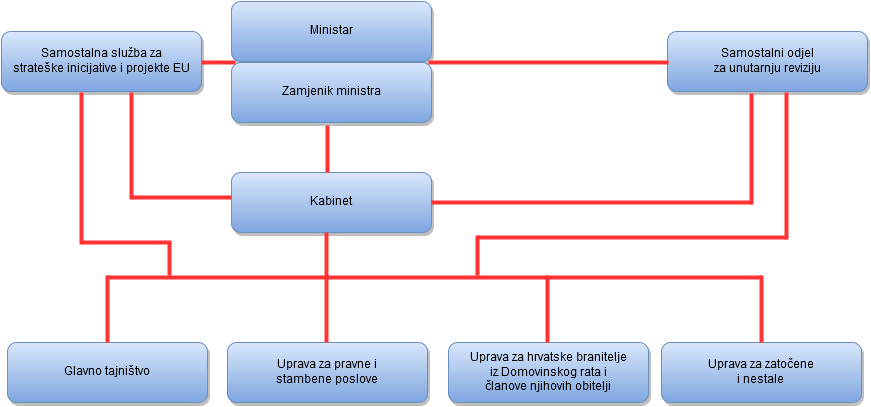 Slika: Organizacijska struktura MHB

 Organizacija poslovanja Ministarstva (upravna zgrada)  Kabinet ministraKabinet ministra obavlja sljedeće poslove:stručne i administrativne poslove za ministra i zamjenika ministraprotokolarne posloveposlove iz područja odnosa sa sredstvima javnog priopćavanjaposlove u vezi predstavki i pritužbi građanaposlove u vezi odnosa s Hrvatskim saborom, Vladom Republike Hrvatske, ministarstvima i drugim tijelima državne upraveposlove u vezi sa zaprimanjem i rješavanjem pošte upućene ministru i zamjeniku ministraposlove u vezi s evidencijom i pohranom povjerljive pošte.Glavno tajništvoGlavno tajništvo je organizacijska jedinica koja:poduzima mjere za osiguranje učinkovitosti u radu te tehnički usklađuje rad unutarnjih ustrojstvenih jedinica i upravnih organizacijakoordinira izradu Strateškog plana Ministarstvaizrađuje prijedlog Plana rada Ministarstva na temelju nacrta planova rada upravnih organizacija i drugih ustrojstvenih jedinica u sastavu Ministarstvadaje stručno mišljenje o ugovorima i sporazumima dostavljenim ministru na potpis u predmetima koji nisu u nadležnosti drugih unutarnjih ustrojstvenih jedinica u sastavu Ministarstvadaje stručna mišljenja na nacrte prijedloga zakona i drugih propisa iz djelokruga Glavnog tajništvaskrbi o planiranju, razvoju i upravljanju ljudskim potencijalima, izrađuje i provodi planove stručnog usavršavanja i osposobljavanja ljudskih potencijalaosigurava i nadzire obavljanje analitičko-planskih, obračunskih, računovodstveno-knjigovodstvenih, informatičkih te poslova nabave svih roba, radova i usluga za potrebe Ministarstvaizrađuje prijedlog Financijskog plana Ministarstva, preraspodjele i izmjene Financijskog plana i propisana financijska izvješćaobavlja poslove proračunskog računovodstva i koordinira izvršenje proračunskih rashoda putem državne riznice; obavlja poslove platnog prometa te priprema isplate korisnicima trajnih prava temeljem zahtjeva prvostupanjskih tijela i drugih nadležnih službikoordinira poslove vezane za razvoj financijskog upravljanja, te uspostavlja sustav izvješćivanja u svrhu učinkovitog upravljanja proračunskim sredstvima po programima koje provode upravne organizacije Ministarstvanadzire rad informacijskog sustava i predlaže mjere za unaprjeđenjeobavlja poslove iz područja tajnosti podataka i informacijske sigurnosti te prati stanje civilnih obrambenih pripremaprovodi mjere zaštite na radu, zaštite zdravlja na radu i programe osposobljavanja službenika i namještenika za rad na siguran načinobavlja poslove iz područja uredskog poslovanjaSektor za pravne i organizacijske poslove te ljudske potencijaleU sastavu Sektora za pravne i organizacijske poslove nalaze se sljedeće službe:Služba za pravne i organizacijske posloveSlužba za ljudske potencijaleSektor za proračun, financije, informatizaciju i javnu nabavuPoslove Sektora za proračun, informatizaciju i javnu nabavu obavljaju sljedeće službe:Služba za proračun i financijeSlužba za informatizacijuSlužba za javnu nabavu i praćenje ugovornih obvezaSlužba za sigurnosne poslove, zaštitu na radu i opće posloveSlužba za sigurnosne poslove, zaštitu na radu i opće poslove organizirana je u odsjeke i to:Odsjek za sigurnosne posloveOdsjek za zaštitu na raduUprava za hrvatske branitelje iz Domovinskoga rata i članove njihovih obiteljiUprava za hrvatske branitelje iz Domovinskog rata i članove njihovih obitelji obavlja sljedeće poslove:pruža pravnu i stručnu pomoć hrvatskim ratnim vojnim invalidima iz Domovinskoga rata u vezi ostvarivanja njihovih prava temeljem priznatog statusa HRVI-ja iz Domovinskoga rataprovodi postupak dodjele osobnih automobila HRVI-jima 100% I. skupineprovodi postupak vezan uz rješavanje zahtjeva za ortopedska pomagalaprovodi postupak i pruža pravnu pomoć osobama koje pružaju njegu i pomoć HRVI-jima 100% I. skupineprovodi postupak dodjele jednokratnih novčanih pomoći socijalno ugroženim hrvatskim braniteljimapruža pravnu, savjetodavnu i stručnu pomoć članovima obitelji smrtno stradalog, umrloga, zatočenoga ili nestaloga hrvatskog braniteljavodi poslove pogrebne skrbi o ekshumiranim hrvatskim braniteljimaorganizira poslove vezane za zaštitu, čuvanje i održavanje Memorijalnog groblja žrtava iz Domovinskoga rata u Vukovaruvodi poslove u vezi obilježavanja mjesta masovnih grobnica, kao i sufinanciranja izgradnje spomen-obilježjazaprima i obrađuje poticaje za dodjelu odlikovanja i priznanja te upućuje prijedloge za dodjelu Državnom povjereništvu za odlikovanja i priznanjaprati programe rada udruga te daje prijedloge za financiranje tih programa, vodi podatke o pruženim financijskim potporama udrugama i obrađuje dostavljena izvješća,provodi Nacionalni program psihosocijalne i zdravstvene pomoći sudionicima i stradalnicima iz Domovinskog rata, Drugog svjetskog rata i mirovnih misija iz Domovinskoga rataorganizira, koordinira, prati i nadzire pružanje stručne i pravne pomoći hrvatskim braniteljima iz Domovinskog rata i članovima njihovih obitelji u područnim jedinicama MinistarstvaSektor za skrb o hrvatskim braniteljima iz Domovinskog rata i članovima njihovih obiteljiUnutarnji ustroj Sektora za skrb o hrvatskim braniteljima iz Domovinskog rata i članovima njihovih čine:Služba za skrb o stradalnicima iz Domovinskog rataOdjel za kontrolu i analizu namjenskog utroška sredstavaOdjel za promicanje vrijednosti Domovinskog rataSlužba za očuvanje vrijednosti Domovinskog rata i kontrolu provedbe projekataSlužba za stručno osposobljavanje i zapošljavanje hrvatskih branitelja, međunarodnu suradnju i fondove Europske unijeSektor za psihosocijalnu, zdravstvenu i savjetodavnu pomoćUnutarnji ustroj Sektora za psihosocijalnu, zdravstvenu i savjetodavnu pomoć čine:Služba za savjetodavnu pomoćPodručne jediniceSlužba za psihosocijalnu pomoć i zdravstvenu skrbUprava za pravne i stambene posloveUprava za pravne i stambene obavlja sljedeće poslove:obavlja upravne i stručne poslove u vezi s priznavanjem statusa i pripadajućih prava hrvatskim braniteljima iz Domovinskog rata i članovima njihovih obitelji, mirnodopskim vojnim invalidima i stradalim pirotehničarima, kao i članovima njihovih obitelji, civilnim žrtvama iz Domovinskog rata, sudionicima Drugog svjetskog rata, vojnim i civilnim invalidima Drugog svjetskog rata, osobama stradalim u obavljanju obvezne vojne službe od 15. svibnja 1945. do 17. kolovoza 1990. godine i članovima njihovih obitelji te osobama stradalim pri obavljanju vojnih i redarstvenih dužnosti u stranoj zemlji u okviru mirovnih snaga i mirovnih misijaobavlja upravne i stručne poslove u vezi s izradom nacrta prijedloga zakona o pravima hrvatskih branitelja iz Domovinskog rata i članova njihovih obitelji i zakona o zaštiti vojnih i civilnih invalida rata i drugih zakonaprati sve propise iz djelokruga drugih ministarstava u kojima su regulirana prava navedenog kruga korisnika i surađuje s drugim ministarstvima dajući mišljenje na nacrt prijedloga zakonapriprema, prati i koordinira postupke izrade propisa iz nadležnosti Ministarstva te daje stručna mišljenja na nacrte zakona i drugih propisa iz djelokruga drugih tijela središnje državne upravepriprema, prati i koordinira postupke savjetovanja s dionicima zainteresirane javnosti u postupcima donošenja zakona te drugih propisa i akataprati zakonodavstvo Europske unije te inicira i predlaže izmjene i donošenje zakona i drugih propisa u skladu s propisima Europske unije.obavlja stručne poslove vezane za davanje preporuka za prijam u hrvatsko državljanstvo hrvatskim braniteljima iz Domovinskog rata i članovima obitelji smrtno stradalog, zatočenog ili nestalog hrvatskog branitelja iz Domovinskog rataprikuplja podatke i vodi Registar civilnih stradalnika Domovinskog rataprovodi kontrolu zakonitosti prvostupanjskih rješenja putem revizije prvostupanjskih rješenjavodi Registar hrvatskih branitelja iz Domovinskog rata te izdaje potvrde o činjenicama o kojima se vodi službena evidencija u Registru hrvatskih branitelja iz Domovinskog rataosigurava stambeno zbrinjavanje kupnjom stanova po pristupačnijim uvjetima od tržišnih u pogledu kamata i rokova otplate,donosi u upravnom postupku rješenja o pravu na dodjelu stana i stambenog kreditadodjeljuje stambene kredite za dogradnju, nastavak izgradnje i dovršenje obiteljske kuće te kredite za razliku u površini stana i kredite za poboljšanje uvjeta stanovanja te dodjeljuje financijske potpore za kupnju ili izgradnju prve nekretnineprati namjensko korištenje dodijeljenih stambenih kredita i financijskih potpora, korištenje stana u najmu i obavlja stručne izvide na nekretninamavodi evidenciju o imovini koja je dana na upravljanje Ministarstvu radi stambenog zbrinjavanjakorisnicima stanova pod upravljanjem Ministarstva, koji nisu kreditno sposobni, omogućuje korištenje stana putem zaštićene najamnine odnosno javnog najma,surađuje s drugim tijelima državne uprave radi preuzimanja stanova na upravljanje Ministarstva branitelja, organizira upravljanje stambenim zgradama i stanovima preuzetim od drugih tijela državne uprave te gospodari istimapoduzima radnje oko uređenja stanova preuzetih na upravljanjekoordinira, upravlja i nadzire provedbu svih dijelova Programa stambenog zbrinjavanja stradalnika iz Domovinskog rata Sektor za upravno-pravne posloveSektor za upravno-pravne poslove sastoji se od niže navedenih službi:Služba za statuse i pravaSlužba za europsko pravo i praćenje primjene propisaSlužba za normativnu djelatnostSlužba za suradnju s pravosudnim tijelima i nadzorSektor za stambeno zbrinjavanjeSektor za stambeno zbrinjavanje čine sljedeće službe:Služba za dodjelu stanova, gospodarenje i fondove Europske unijeSlužba za dodjelu stambenih kredita i financijskih potporaSlužba za pripremu i praćenje izgradnje i rekonstrukcije stambenih objekata i stručnih izvidaUprava za zatočene i nestaleUprava za zatočene i nestale obavlja sljedeće poslove: prikuplja i obrađuje podatke te vodi cjelovite evidencije o osobama koje su bile zatočene u neprijateljskim logorima tijekom Domovinskoga rata, svim nestalim osobama u Domovinskom ratu, kao i o ekshumiranim, identificiranim i neidentificiranim posmrtnim ostacima iz masovnih, pojedinačnih i zajedničkih grobnica te izdaje uvjerenja o činjenicama o kojima vodi službene evidencijepriprema i organizira razgovore o nestalim osobama tijekom Domovinskoga rata s nadležnim tijelima drugih država te s istima surađuje u procesu traženja nestalih osoba, ekshumacijama i identifikacijama posmrtnih ostataka, kao i isporuci/preuzimanju posmrtnih ostataka nestalih i smrtno stradalih osoba u vezi s oružanim sukobima pokopanih na teritoriju drugih državaprikuplja, objedinjuje i obrađuje saznanja o mjestima masovnih i pojedinačnih grobnicaorganizira, koordinira i sudjeluje u ekshumacijama posmrtnih ostataka iz masovnih, pojedinačnih i zajedničkih grobnica na teritoriju Republike Hrvatskeorganizira, koordinira i sudjeluje u identifikacijama ekshumiranih i preuzetih posmrtnih ostatakaobavlja i poslove organizacije prijevoza posmrtnih ostataka svih identificiranih žrtava do mjesta pokopa, odnosno do graničnoga prijelaza ako je pokop organiziran na području druge države, te poslove naručivanja pogrebne opreme za sve identificirane žrtvepriprema podatke i dokumentaciju iz svog djelokruga rada za potrebe drugih ministarstava i nadležnih tijela te obavlja stručne i administrativne poslove za Povjerenstvo Vlade Republike Hrvatske za zatočene i nestalesurađuje s udrugama građana koje okupljaju obitelji zatočenih i nestalih osoba tijekom Domovinskoga rata te u okviru svoga djelokruga surađuje s međunarodnim organizacijamaobavlja poslove koji se odnose na postupanje s pronađenim posmrtnim ostacima žrtava Drugog svjetskog rata i poslijeratnog razdobljaistražuje, uređuje i trajno održava groblja žrtava Drugog svjetskog rata i poslijeratnog razdobljaprikuplja i obrađuje podatke i arhivsku građu o žrtvama poslijeratnog razdobljaorganizira i snosi troškove uređenja pronađenih groblja žrtava poslijeratnog razdoblja, kao i uređenja pristupnih putovapostavlja jedinstveni natpis na uređena groblja te vodi evidenciju svih utvrđenih mjesta groblja žrtava poslijeratnog razdoblja i broja posmrtnih ostataka u njimaorganizira i koordinira ekshumacijom, obradom i identifikacijom posmrtnih ostataka osoba pronađenih tijekom infrastrukturnih, urbanističkih, arheoloških radova ili ostalih radova na gradilištima i intervencijama u zemljištu, za koje može razumno pretpostaviti da su posmrtni ostaci žrtava Drugog svjetskog rata i/ili poslijeratnog razdobljapo završetku ekshumacije te obrade i/ili identifikacije posmrtnih ostataka organizira njihovo trajno zbrinjavanje u suradnji s jedinicama lokalne samouprave i Gradom Zagrebomvodi skupnu evidenciju o vojnim grobljima, grobljima žrtava rata i poslijeratnog razdoblja na području Republike Hrvatskenadležna je za provedbu zaključenih međudržavnih ugovora/sporazuma o uređenju i održavanju vojnih grobljavodi evidenciju hrvatskih vojnih groblja u inozemstvuu suradnji s matičnim državama poginulih i umrlih pripadnika stranih oružanih sila izdaje suglasnost za iskop, prijenos te promjenu izgleda groblja i grobova pripadnika stranih oružanih silaobavlja stručne i administrativne poslove za Povjerenstvo Vlade Republike Hrvatske za istraživanje, uređenje i održavanje vojnih groblja, groblja žrtava Drugog svjetskog rata i groblja poslijeratnog razdobljaSamostalni odjel za unutarnju reviziju Samostalni odjel za unutarnju reviziju Ministarstva branitelja obavlja sljedeće poslove:provodi unutarnju reviziju nad poslovnim procesima Ministarstvaizrađuje strateške i godišnje planove unutarnje revizije na temelju procjene rizika Ministarstvaprovodi planirane projekte unutarnje revizije, kao i izvanredne revizije na zahtjev ministratestira, analizira i procjenjuje sustave, poslovne procese i unutarnje kontrole iz nadležnosti Ministarstvaputem revizorskih izvješća daje preporuke ministru u svrhu postizanja veće učinkovitosti i djelotvornosti sustava financijskog upravljanja i kontrolaobavještava ministra i osobu zaduženu za nepravilnosti na razini Ministarstva o svakoj nepravilnosti i sumnji na prijevaru uočenoj tijekom obavljanja unutarnje revizijesurađuje sa svim ustrojstvenim jedinicama Ministarstva, poglavito s koordinatorom aktivnosti za uspostavu, provedbu i razvoj financijskog upravljanja i kontrola na razini Ministarstvasurađuje sa Središnjom harmonizacijskom jedinicom Ministarstva financija, Državnim uredom za reviziju, drugim strukovnim udruženjima i institucijama te jedinicama unutarnje revizije u drugim tijelima državne upraveSamostalna služba za strateške inicijative i projekte EUZadaće Samostalne službe za strateške inicijative i projekte EU su da:obavlja stručne i administrativne poslove vezane za pripremu strateških dokumenata i projekata koji se predlažu za financiranje kroz programe i fondove Europske unije te fondove drugih međunarodnih organizacija;prati međunarodne trendove i nove inicijative Europske unije te identificira programe koji mogu dati dodatnu vrijednost provedbi strateških planova;prati nacionalne i međunarodne dokumente i propise na području socijalnog uključivanja i zapošljavanja, socijalne politike, kohezijske politike, pretpristupne pomoći i strukturnih fondova;informira javnost o fondovima Europske unije u okviru nadležnosti Ministarstva;koordinira plan rada i korištenja međunarodnih instrumenata i instrumenata Europske unije za pripremu i provedbu projekata;koordinira aktivnosti za osiguranje financijskih sredstava za provedbu projekata te sudjeluje u pripremi s nadležnom Upravom.obavlja poslove izrade strateških, programskih i operativnih dokumenata u vezi s korištenjem sredstava pretpristupne pomoći i Europskog socijalnog fonda, Europskog fonda za regionalni razvoj i Kohezijskog fonda.obavlja stručne poslove vezane uz ispunjenje preuzetih obveza Republike Hrvatske kao članice Ujedinjenih naroda, Vijeća Europe i drugih međunarodnih organizacija;predlaže, potiče i koordinira bilateralnu i multilateralnu suradnju s ministarstvima ili pravnim osobama u nadležnosti ministarstva, te surađuje na pripremi međunarodnih projekata;surađuje s predstavnicima/ama lokalne i regionalne razine, krajnjim primateljima pomoći, odgovarajućim provedbenim tijelima te Delegacijom Europske unije i službama Europske komisije.izrađuje očitovanja na prijedloge zakonskih i podzakonskih akata ostalih tijela državne uprave u okviru svoga djelokrugaizrađuje mišljenja, upute, planove i izvješća, te obavlja i druge poslove u okviru svoga djelokruga.Tijek procesa - stanjeJavna uprava obuhvaća tijela državne uprave, tijela jedinica lokalne i područne (regionalne) samouprave i pravne osobe koje imaju javne ovlasti (javnopravna tijela), što odgovara definiciji ranije navedenoj u poglavlju 1.3. pod terminom javna uprava podrazumijeva se kao “A” u Administraciji (npr. A2A). Ministarstvo je dio javne uprave koja se prezentira dijagramom: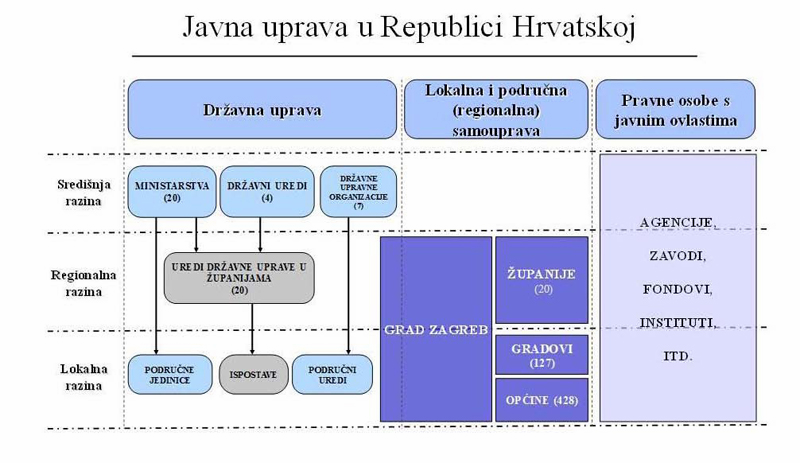 U poslovima obrade zahtjeva korisnika Ministarstvo ima funkciju drugo-stupanjske instance,  a na lokalnoj razini prvostupanjske.Zahtjevi prema Ministarstvu upućuju se pisanim putem. Dostava se obavlja osobno (lokalno u Područnim jedinicama/Centrima za psihosocijalnu pomoć ili u Ministarstvu),  poštom ili faksom. Moguća je i dostava upita elektronskom poštom na generičke adrese (npr. ministarstvo@branitelji.hr), no isti se u postupku zaprimanja ispisuju te u papirnatom obliku dalje urudžbiraju i obrađuju.Proces obrade zahtjeva u potpunosti je oslonjen na papir, dok se računala koriste za kalkulacije i vođenje lokalnih evidencija (Excel), obradu teksta i evidencije (Word) te nekoliko aplikacija koje bilježe pojedina stanja no ne upravljaju procesom.Jedini izuzetak je slanje predmeta odnosno pripadajuće skenirane dokumentacije elektronskom poštom drugim TDU-ima, u skladu s odlukom Vlade RH iz 2016. godine, kojom se štedi na poštarini. Na taj način primljeni dokumenti opet se ispisuju i obrađuju na tradicionalan papirnati način.  Postoje i "obrnuti" izuzeci gdje se čitavi ogromni predmeti kompletno kopiraju i u papirnatom obliku dostavljaju drugim TDU-ima iz razloga što postoji iskustvo gubitka predmeta.Upiti telefonom se ne bilježe jer se smatraju informativnim te ako postoji potreba građane se upućuje na postupak pismenog urudžbiranja.Ministarstvo u svom djelokrugu komunicira na sva tri načela:s drugim TDU-ima = A2As poslovnim subjektima (npr. banke, braniteljske zadruge) = A2Bs fizičkim osobama = A2CPravni okvir za ostvarivanje prava hrvatskih branitelja i stradalnika Domovinskog rataIzvor: https://branitelji.gov.hr/zakoni-i-ostali-propisi/859

ZakoniIzvor: https://branitelji.gov.hr/pristup-informacijama/zakoni-i-ostali-propisi/zakoni/1052 Zakon o pravima hrvatskih branitelja iz Domovinskog rata i članovima njihovih obitelji NN: 174/04, NN: 92/05, NN:2/07, NN: 107/07, NN: 65/09, NN: 137/09, NN: 146/10, NN: 55/11, NN: 140/12, NN: 19/13, NN: 33/13, NN: 148/13, NN: 92/14Zakon o zaštiti vojnih i civilnih invalida rata NN: 33/92, NN: 77/92, NN: 58/93, NN: 2/94, NN:76/94, NN: 108/95, NN: 108/96, NN: 82/01, NN: 103/03, NN: 148/13Zakon o sustavu unutarnjih kontrola u javnom sektoru NN: 78/15Zakon o proračunu NN: 87/08, NN: 136/12, NN: 15/15Zakon o pravu na pristup informacijama NN: 25/13, NN: 85/15Zakon o javnoj nabavi NN: 90/11, NN: 83/13, NN: 143/13, Zakon o fiskalnoj odgovornosti NN: 139/10, NN: 19/14Zakon o Državnoj komisiji za kontrolu postupaka javne nabave NN: 18/13, NN: 127/13, NN: 74/14Zakon o državnim službenicima NN: 92/05, NN: 142/06, NN: 77/07, NN: 107/07, NN: 27/08, NN: 49/11, NN: 150/11, NN: 34/12, NN: 49/12, NN: 37/13, NN: 38/13, NN: 01/15, Zakon o udrugama NN: 74/14Zakon o odlikovanjima i priznanjima Republike Hrvatske NN: 20/95, NN: 57/06, NN: 141/06Zakon o obilježavanju mjesta masovnih grobnica žrtava iz Domovinskog rata NN: 79/96Zakon o Zakladi hrvatskih branitelja iz Domovinskog rata i članova njihovih obitelji NN: 79/06Zakon o Fondu za stipendiranje hrvatskih branitelja iz Domovinskog rata i djece hrvatskih branitelja iz Domovinskog rata NN: 79/06Zakon o Fondu hrvatskih branitelja iz Domovinskog rata i članova njihovih obitelji NN: 163/03, NN: 82/04, NN: 41/08Zakon o protuminskom djelovanju NN: 110/15Zakon o pravima žrtava seksualnog nasilja za vrijeme oružane agresije na Republiku Hrvatsku u Domovinskom ratu NN:64/15UredbeIzvor: https://branitelji.gov.hr/pristup-informacijama/zakoni-i-ostali-propisi/uredbe/1053 Uredba o stambenom zbrinjavanju članova obitelji smrtno stradalog, zatočenog ili nestalog hrvatskog branitelja iz Domovinskog rata, hrvatskih ratnih vojnih invalida iz Domovinskog rata i dragovoljaca iz Domovinskog rata NN: 78/13Uredba o darovanju stanova i kuća u vlasništvu Republike Hrvatske na područjima posebne državne skrbi hrvatskim braniteljima te članovima obitelji poginulih, zatočenih ili nestalih hrvatskih branitelja iz Domovinskog rata NN: 142/06Uredba o sastavljanju i predaji izjave o fiskalnoj odgovornosti i izvještaja o primjeni fiskalnih pravila NN: 78/11, NN: 106/12, NN: 130/13Uredba o uvjetima i postupku ostvarivanja prava na dodjelu osobnog automobila hrvatskim ratnim vojnim invalidima iz Domovinskog NN: 79/13Uredba o uvjetima i postupku ostvarivanja prava na jednokratnu novčanu pomoć članova obitelji smrtno stradaloga hrvatskog branitelja iz Domovinskog rata, hrvatskih ratnih vojnih invalida iz Domovinskog rata i hrvatskih branitelja iz Domovinskog rata NN: 87/14Uredba o uredskom poslovanju NN: 9/09Uredba o osnivanju Javne ustanove "Memorijalni centar Domovinskog rata Vukovar" NN: 54/13; NN 140/14Uredba o raspisivanju i provedbi javnog natječaja i internog oglasa u državnoj službi NN: 74/10, NN: 142/11, NN: 53/12Uredba o unutarnjem ustrojstvu Ministarstva branitelja NN: 28/12, NN: 31/13, NN: 40/15PravilniciIzvor: https://branitelji.gov.hr/pristup-informacijama/zakoni-i-ostali-propisi/pravilnici/1054 Pravilnik o uvjetima, načinu i postupku ostvarivanja prava na jednokratnu novčanu pomoć NN: 107/14Pravilnik o kriterijima i standardima za urađenje pronađenih groblja poslijeratnog razdoblja i prijelaznih putova NN: 78/13Pravilnik o tekstu natipisa, obliku, veličini i tehničkom rješenju spomen-obilježja za groblja žrtava poslijeratnog razdoblja NN: 78/13Pravilnik o načinu i sadržaju vođenja evidencije te načinu obilježavanja i održavanja vojnih groblja i groblja civilnih žrtava rata i poslijeratnog razdoblja NN: 78/13Pravilnik o Registru hrvatskih branitelja iz Domovinskog rata NN: 141/12Pravilnik o uvjetima, postupku i načinu ostvarivanja prava na besplatne udžbenik hrvatskih branitelja iz Domovinskog rata i članova njihovih obitelji NN: 73/14Pravilnik o iznosu troškova pogreba iz članka 104. Zakona o pravima hrvatskih branitelja iz Domovinskog rata i članova njihovih obitelji NN: 43/05, NN:41/09Pravilnik o odlikovanjima i priznanjima NN: 106/09Pravilnik o uvjetima i mjerilima za ostvarivanje prava na stipendiju i pravo na naknadu dijela troškova školarine poslije diplomskih studija na visokim učilištima NN: 123/06, NN: 157/13Pravilnik o dodjeli stambenog kredita članovima obitelji smrtno stradaloga, zatočenoga ili nestaloga hrvatskog branitelja iz Domovinskog rata i HRVI iz Domovinskog rata NN: 134/13Pravilnik o osiguravanju pristupačnosti građevina osobama s invaliditetom i smanjene pokretljivosti NN: 178/13Pravilnik o postupku ostvarivanja prava na prilagodu prilaza do zgrade i prilagodbu stana, a potrebe HRVI iz Domovinskog rata s ogranočenom sposobnosti kretanja NN: 142/13Pravilnik o utvrđivanju zdravstvenih ustanova za vještačenje NN: 45/05, NN: 21/06, NN: 131/06Pravilnik o izboru, načinu i postupku ostvarivanja prava osoba koje pružaju njegu i pomoć HRVI iz Domovinskog rata 100% I. Skupine NN: 43/05Pravilnika o utvrđivanju postotka oštećenja organizma HRVI iz Domovinskog rata NN: 45/05, NN: 146/09Pravilnika o uvjetima i načinu ostvarivanja prava na bolničku medicinsku rehabilitaciju hrvatskog ratnog vojnog invalida iz Domovinskog rata NN: 68/14Pravilnik o medicinskim indikacijama za razvrstavanje HRVI iz Domovinskog rata od I. do IV. skupine prema stupnju potrebe za njegom i pomoći druge osobe NN: 45/05Pravilnik o medicinskim indikacijama za razvrstavanje vojnih i civilnih invalida od I. do IV. skupine prema stupnju potrebe za njegom i pomoći druge osobe NN: 29/02Pravilnik o oštećenju organizma po osnovi kojih HRVI iz Domovinskog rata ima pravo na ortopedski doplatak i razvrstavanju tih oštećenja u stupnjeve NN: 45/05Pravilnik o oštećenju organizma po osnovi kojih vojni i civilni invalidi rata imaju pravo na ortopedski doplatak i razvrstavanju tih oštećenja u stupnjeve NN: 29/02Pravilnik o radu liječničkih povjerenstava u postupku za ostvarivanje prava po Zakonu o zaštiti vojnih i civilnih invalida rata NN: 29/02, NN: 32/02Pravilnik o radu liječničkih povjerenstava u postupku za ostvarivanje prava po Zakonu o pravima hrvatskih branitelja iz Domovinskog rata i članova njihovih obitelji NN: 116/11Pravilnik o radu Povjerenstva za reviziju ocjene invalidnosti NN: 37/05Pravilnik o utvrđivanju postotka oštećenja organizma vojnih i civilnih invalida rata NN: 14/06Pravilnik o uvjetima i načinu ostvarivanja prava na zdravstvenu zaštitu hrvatskih branitelja NN: 25/07, NN: 40/10Pravilnik o načinu isplate novčanih primanja i drugih troškova NN: 52/05, NN: 155/08 , NN: 31/11, NN: 95/11Pravilnik o načinu vođenja evidencije o obavljenim i isplatama i dostavi izvješća o utrošenim sredstvima te kontroli namjenskih trošenja sredstava NN: 54/08, NN: 155/08Pravilnik o proračunskom računovodstvu i računskom planu NN: 27/05, NN: 127/07, NN: 114/10, NN: 31/11Pravilnik o oblicima, načinima i uvjetima ostalih programa izobrazbe državnih službenika i namještenika Ministarstva branitelja od 02. listopada 2013. godinePravilnik o izmjeni Pravilnika o oblicima, načinima i uvjetima ostalih programa izobrazbe državnih službenika i namještenika Ministarstva branitelja od 26. siječnja 2015. godinePrava hrvatskih branitelja i stradalnika Domovinskog rata te članova njihovih obitelji Hrvatski branitelji iz Domovinskog rata svoje zahtjeve podnose Ministarstvu ili nadležnom Uredu državne uprave u županiji odnosno u Gradu Zagrebu. Zahtjevi se potom izravno ili neizravno obrađuju putem Ministarstva. U idućim se potpoglavljima opisuju definirana prava kako su navedena na službenim internet stranicama Ministarstva.Izvor: https://gov.hr/moja-uprava/hrvatski-branitelji/prava-hrvatskih-branitelja-i-obitelji/232 Hrvatski branitelji iz Domovinskog rata, članovi njihovih obitelji i stradalnici imaju zakonom definirana prava:Dodjela automobila s ugrađenim prilagodbamaHrvatski ratni vojni invalidi (HRVI-ji iz Domovinskog rata 100% I. skupine) imaju pravo na osobni automobil s ugrađenim odgovarajućim prilagodbama koji im u vlasništvo dodjeljuje Ministarstvo svakih sedam godina.Zahtjev za dodjelu osobnog automobilaZahtjev za dodjelu osobnog automobila podnosi se u Uredima državne uprave, odnosno nadležnom tijelu Grada Zagreba.Pokop uz vojne počastiPoginuli hrvatski branitelji nakon ekshumacije i identifikacije, kao i umrli hrvatski ratni vojni invalidi i hrvatski branitelji iz Domovinskog rata imaju pravo na pokop uz vojne počasti.Pravo na pokop i vojne počasti imaju:poginuli hrvatski branitelji iz Domovinskog rata nakon ekshumacije i identifikacijeumrli HRVI-ji na području Hrvatskeumrli hrvatski branitelji na području Hrvatske.Ministarstvo snosi troškove prijevoza i pogreba posmrtnih ostataka na području Hrvatske uz odavanje vojne počasti, ako obitelj pravodobno obavijesti Ministarstvo o pokopu. Navedeno pravo osigurava nadležni Ured državne uprave ili Gradski ured za branitelje Grada Zagreba prema prebivalištu pokojnika izdavanjem narudžbenica za pokriće troškova u propisanom iznosu. Uređenje groba s nadgrobnim spomenikomSmrtno stradali hrvatski branitelji i umrli hrvatski ratni vojni invalidi iz Domovinskog rata imaju pravo na plaćene troškove uređenja groba s nadgrobnim spomenikom.Pravo na plaćene troškove uređenja groba s nadgrobnim spomenikom do 11.500,00 kuna pripada:hrvatskim braniteljima smrtno stradalim do 31. lipnja 1996. godinesmrtno stradalim hrvatskim braniteljima - nakon ekshumacije i identifikacijeumrlim HRVI-jima od I. do IV. skupine koji su do smrti koristili doplatak za njegu i pomoć druge osobe.Pravo se može ostvariti na temelju narudžbenice nadležnog Ureda državne uprave izdanom na ime izvoditelja radova ili podnošenjem zahtjeva za povrat sredstava ako je osoba sama platila uređenje groba.Potrebni dokumentiDa bi se ostvarilo pravo na povrat novca, uz zahtjev je  potrebno priložiti:originalni račundrugostupanjsko rješenje o obiteljskoj invalidnini ili naknadi obiteljske invalidnine (za smrtno stradale i identificirane branitelje)potvrdu o pripadnosti i okolnostima stradavanja (za poginule hrvatske branitelje, ako nema korisnika obiteljske invalidnine)izvješće o identifikaciji i pokopu te prijava činjenice smrti (za identificirane hrvatske branitelje)presliku drugostupanjskog rješenja o priznatom statusu HRVI-ja od I. do IV. skupine s pravom na tuđu njegu i pomoćpisano izvješće ureda državne uprave, nadležnog prema mjestu pokopa, o izvršenom uređenju grobnog mjesta s nadgrobnim spomenikompresliku osobne iskaznice podnositelja zahtjeva (za fizičke osobe)presliku tekućeg računa.Za uređena grobna mjesta s nadgrobnim spomenikom izvan područja Hrvatske potrebno je priložiti i izjavu podnositelja zahtjeva o uređenju i fotografiju grobnog mjesta s nadgrobnim spomenikom.Zahtjev za izdavanje narudžbenice ili zahtjev za povrat sredstava s potrebnim dokumentima podnosi se nadležnom Uredu državne uprave. Popis ureda s kontakt-podacima nalazi se na stranici Ministarstva uprave.Stambeno zbrinjavanje Financijska potpora za prvu nekretninuZa kupnju ili izgradnju prve nekretnine može se ostvariti pravo na financijsku potporu odnosno subvenciju na kamate za kredite u komercijalnim bankama do visine tržišne kamate. Stambeno zbrinjavanje dodjelom financijske potpore prilikom kupnje ili izgradnje prve nekretnine (kuće ili stana) odnosno subvencijom na kamate za kredite u komercijalnim bankama do visine tržišne kamate za kupnju ili izgradnju prve nekretnine provodi se prema sljedećem redoslijedu:članovi obitelji smrtno stradaloga, zatočenoga ili nestaloga hrvatskog branitelja iz Domovinskog ratadragovoljci iz Domovinskog rata, pripadnici borbenog sektora koji nemaju ostvaren status HRVI-ja iz Domovinskog rata odnosno HRVI iz Domovinskog rata od I. do X. skupine koji su u obrani suvereniteta Republike Hrvatske sudjelovali najmanje tri godine i višeHRVI-ji iz Domovinskog rata od I. do X. skupine koji su u obrani suvereniteta Republike Hrvatske sudjelovali do tri godine, odnosno dragovoljci iz Domovinskog rata pripadnici borbenog sektora koji nemaju ostvaren status HRVI, a u obrani suvereniteta Republike Hrvatske sudjelovali su najmanje dvije, a najviše tri godine.Iznos financijske potporeIznos financijske potpore (FP) za HRVI-je određuje se kao umnožak vrijednosti etalonske cijene građenja (E), odgovarajuće površine stana (P) iz članka 11. Uredbe o stambenom zbrinjavanju članova obitelji smrtno stradaloga, zatočenoga ili nestaloga hrvatskog branitelja iz Domovinskog rata, hrvatskih ratnih vojnih invalida iz Domovinskog rata i dragovoljaca iz Domovinskog rata i postotka tjelesnog oštećenja (O) po izračunu:FP=E×P×O u kunskoj protuvrijednosti prema srednjem tečaju Hrvatske narodne banke na dan isplate.Dragovoljci iz Domovinskog rata, pripadnici borbenog sektora, koji nemaju ostvaren status HRVI-ja, a koji su u obrani suvereniteta Republike Hrvatske sudjelovali najmanje dvije godine, ostvaruju pravo na stambeno zbrinjavanje dodjelom financijske potpore prilikom kupnje prve nekretnine, u novčanom iznosu koji je predviđen za HRVI-je iz Domovinskog rata s 20 posto oštećenja organizma (O=20%), dok dragovoljci iz Domovinskog rata, pripadnici borbenog sektora, koji nemaju ostvaren status HRVI-ja, a koji su u obrani suvereniteta Republike Hrvatske sudjelovali najmanje tri godine ili više, ostvaruju pravo na stambeno zbrinjavanje dodjelom financijske potpore prilikom kupnje prve nekretnine, u novčanom iznosu koji je predviđen za HRVI-je iz Domovinskog rata s 30 posto oštećenja (O=30%).Vrijednost etalonske cijene građenja utvrđuje ministarstvo nadležno za graditeljstvo i ona trenutno iznosi 6000 kuna.Podnošenje zahtjeva i obvezna dokumentacijaZahtjev za financijsku potporu podnosi se kao preporučena pošiljka ili elektroničkim putem na adresu Ministarstva hrvatskih branitelja na propisanom obrascu.Zahtjev se podnosi najkasnije do 30. studenoga tekuće godine za iduću kalendarsku godinu. Pravo na stambeni kreditČlanovi obitelji smrtno stradalih, zatočenih ili nestalih hrvatskih branitelja kao i hrvatski ratni vojni invalidi iz Domovinskog rata imaju pravo na podizanje stambenog kredita po povoljnijim uvjetima od tržišnih.Pravo na stambeno zbrinjavanje dodjelom stambenog kredita, odnosno mogućnost kupnje stana uz obročnu otplatu po pristupačnijim uvjetima od tržišnih u pogledu kamata i rokova otplate imaju:članovi obitelji smrtno stradalog hrvatskog branitelja iz Domovinskog ratačlanovi obitelji zatočenog ili nestalog hrvatskog braniteljaHRVI-ji iz Domovinskog rata od I. do X. skupinečlanovi uže obitelji u slučaju smrti HRVI-ja iz Domovinskog rata ako su imali zajedničko prebivalište s umrlim u trenutku njegove smrti, s tim da to pravo ostvaruju zajedno.Ostvarivanje pravaPravo na stambeno zbrinjavanje, prednost pri stambenom zbrinjavanju te mogućnost kupnje stanova uz obročnu otplatu po pristupačnijim uvjetima od tržišnih ostvaruju se:ako korisniku nije riješeno stambeno pitanje ili je riješeno na neodgovarajući načinako korisnik 10 godina neprekidno prebiva u obiteljskoj kući ili stanu u državnom vlasništvu jedinica lokalne samouprave.Pravo se ostvaruje temeljem pravomoćnog rješenja o trajno utvrđenom statusu.Bez prava na stambeni kreditPravo na stambeni kredit kandidati ne mogu  ostvariti ako:imaju u vlasništvu odgovarajući stan ili kućutakav stan ili kuću koriste u svojstvu zaštićenog najmoprimca na neodređeno vrijemesu imali stan ili kuću u vlasništvu koju su prodali, darovali, zamijenili ili na drugi način otuđili nakon početka Domovinskog ratasu na temelju Zakona o prodaji stanova na kojima postoji stanarsko pravo to pravo ustupili drugom stanaru i tako mu omogućili kupnju stana po povoljnijim uvjetimasu drugom ustupili ili diobenim ugovorom zamijenili svoj nasljedni dio kuće ili stana za drugo stvarno pravosu stambeno zbrinuti prema Zakonu o obnovi tako da je obnovljena kuća ili stan bila IV., V. ili VI. kategorija oštećenja, a na njoj su navedene I. – V. faza obnove su stambeno zbrinuti dodjelom stana, odnosno stambenog kredita prema ranije važećem Zakonu o pravima hrvatskih branitelja iz Domovinskog ratasu stambeno zbrinuti putem Zakona o područjima posebne državne skrbi darovanjem kuće ili stana u državnom vlasništvu, darovanjem građevinskog materijala za popravak, obnovu i nadogradnju odnosno izgradnju obiteljske kuće ili stanasu stambeno zbrinuti po drugom posebnom propisu na teret državnog proračuna Republike Hrvatske.Zahtjev za dodjelu kreditaZahtjev za dodjelu stambenog kredita podnosi se najkasnije do 30. studenoga za iduću kalendarsku godinu, a potrebni dokumenti ovise o vrsti kredita za koji su se kandidati opredijelili. Podnositelj zahtjeva ima pravo na jedan od predviđenih oblika stambenog zbrinjavanja:kupnju stana u organiziranoj izgradnjikupnju stana ili kuće u vlastitoj organizacijiizgradnju kućekupnju korištenog stana ili kuće u vlasništvu Republike Hrvatskepoboljšanje uvjeta stanovanjaproširenje stambenog prostora (za nadogradnju, nastavak izgradnje i dovršenje obiteljske kuće ili za razliku u površini između stambene površine koju koristite i odgovarajuće stambene površine koja vam pripada).Obvezna dokumentacijaUz zahtjev za dodjelu bilo kojeg stambenog kredita obvezno je priložiti:rodni list za podnositelja zahtjeva i sve članove obiteljskog domaćinstvadomovnicu za podnositelja zahtjeva i sve članove obiteljskog domaćinstvavjenčani listsmrtni list za smrtno stradalog hrvatskog braniteljapotvrdu o prebivalištu, odnosno boravištu za podnositelja zahtjeva i sve članove obiteljskog domaćinstvapotvrdu porezne uprave za podnositelja zahtjeva i sve članove obiteljskog domaćinstva da nisu/jesu porezni obveznici na temelju poreza na promet nekretninadokaz o stradanju u Domovinskom ratu za podnositelja zahtjeva i člana obiteljskog domaćinstva (postrojba, datum, okolnosti):rješenje o obiteljskoj invalidnini (za obitelji smrtno stradalih hrvatskih branitelja)drugostupanjsko rješenje o stupnju tjelesnog oštećenja (za HRVI-je) - rješenje o mirovini, odnosno rješenje o obiteljskoj invalidniniza člana obiteljskog domaćinstva koji je trajno nesposoban za samostalan rad i privređivanje - odgovarajuća potvrdu nadležnog tijelaza podnositelja zahtjeva koji je bio u zatočeništvu - potvrdu o mjestu i vremenu provedenom u zatočeništvuza punoljetnu djecu koja su i članovi obiteljskog domaćinstva - potvrdu o redovnom školovanjupotvrdu da podnositelj zahtjeva pred nadležnim prvostupanjskim tijelom nije pokrenuo postupak za utvrđivanje novog postotka oštećenja organizma.Dodatna dokumentacijaOvisno o vrsti namjenskog kredita za koji se korisnik opredijelio, potrebna je i dodatna dokumentacija. Za kupnju  stana, uz zahtjev za kupnju obvezno je priložiti:dokaz da kandidat nema stan ili kuću u mjestu prebivališta i ovjerenu izjavu da nema stan ili kuću, odnosno da nije ostvario pravo na obnovu stambenog objektadokaz da isto nije prodao, darovao ili na drugi način otuđio poslije 1990. godine, osim za stambeni objekt za koji traži kredit za sebe i sve članove obiteljskog domaćinstva koje izdaju:općinski sud, zemljišnoknjižni odjelzavod za katastar i geodetske poslovegradsko ili općinsko stambeno i komunalno gospodarstvo.Za nastavak gradnje i dovršenje kuće, uz navedene dokumente, potrebno je priložiti:dokaz da posjeduje građevinsko zemljište s građevinskom dozvolomvlasnički list kuće ili stanaUz zahtjev za kredit namijenjen poboljšanju uvjeta stanovanja, uz spomenute dokumente, potreban je i dokaz o vlasništvu stana, odnosno kuće na kojima treba provesti građevinske radove.Podnošenje zahtjevaZahtjev za dodjelu stambenog kredita podnosi se kao preporučena poštanska pošiljka ili elektroničkim putem Ministarstvu na propisanom obrascu, najkasnije do 30. studenoga tekuće godine za iduću kalendarsku godinu. Iznos kreditaKredit za kupnju stana ili kuće može iznositi najviše 6.000,00 kuna (važeća etalonska cijena građenja) po četvornom metru, a za ostale vrste kredita visinu određuje stručna komisija.Za kupnju stana ili obiteljske kuće i za izgradnju obiteljske kuće te razliku površine predviđen je iznos kredita od 6.000,00 kuna po četvornom metru etalonskog stana.Dakle iznos kredita (K) određuje se kao umnožak važeće etalonske cijene građenja (E) i odgovarajuće površine stana (P) po izračunu:K=E (6000 kuna) x P u kunskoj protuvrijednosti.Iznos stambenog kredita za kupnju kuće ili stana u vlastitoj organizaciji utvrđuje se prema predugovoru o kupoprodaji, a najviše 6.000,00 kuna po četvornom metru odgovarajuće površine.Umanjenje iznosa kredita Iznos kredita za kupnju stana u organiziranoj izgradnji umanjuje se za 30 posto ako su ti stanovi izgrađeni na područjima posebne državne skrbi ili u naseljima manjim od 20.000 stanovnika (prema popisu stanovništva iz 2001. godine) te u naseljima većim od 20.000 stanovnika ako su prema očitovanju porezne uprave tržišne cijene novoizgrađenih stanova manje od važeće etalonske cijene građenja po četvornom metru u trenutku dodjele stambenog kredita za kupnju stana u organiziranoj stambenoj izgradnji.Ako je riječ o stanu ili kući starijoj od 15 godina, iznos kredita umanjit će se za dodatnih 20 posto.Utvrdi li se da je za dodijeljeni stan (kuću) koju je prethodno koristila druga osoba potrebno uložiti znatna sredstva kako bi se isti osposobio za stanovanje, iznos stambenog kredita za kupnju takvog stana umanjit će se za dodatnih 15 posto.Nastavak izgradnje i dovršenje obiteljske kućeOvaj se kredit odobrava za odgovarajuću površinu prema zapisniku stručne komisije, a sukladno kategoriji potrebnih radova za:finalnu etapu izvedbe objekta (nabava i montaža sanitarija, armature, rasvjetnih tijela, polaganje podnih obloga, montaže grijaćih tijela i sl. radovi) u iznosu od 150 eura po četvornom metru stambene površine etapu dovršenja građevine od “roh-bau” do potpunog završenja građevine (radovi iz kategorije A, obrada površina, zidova i stropova, montaža unutarnje stolarije i razvod instalacija bez glavnih vodova) u iznosu od 270 eura po četvornom metru stambene površineetapu dovršenja građevine od konstrukcije do potpunog završenja građevine (radovi iz kategorije B te izvedbe kompletnog razvoda svih instalacija, pregradnih zidova i vanjske stolarije) u iznosu od 400 eura po četvornom metru stambene površine.  Poboljšanje uvjeta stanovanja Kredit za poboljšanje uvjeta stanovanja odobrava se za odgovarajuću površinu stana prema zapisniku stručne komisije sukladno kategoriji potrebnih radova za:obnovu radova u završnoj etapi izvedbe objekta (radovi ličenja stolarije i zidova, promjena dijela keramičkih pločica, brušenje i lakiranje parketa, izmjena dijela armature i izmjena dijela rasvjetnih tijela) po četvornom metru stambene površine, u iznosu od 110 euradjelomičnu obnovu obrtničkih radova na građevini (radovi kategorije A te radovi zamjene dijela vanjske stolarije, zamjene dijela limarije, zamjene dijela pokrova, zamjene dijela podova i sl. radove) po četvornom metru stambene površine, u iznosu od 170 euraobnovu obrtničkih radova na građevini (radovi kategorije B, te obnovu obloga zidova, obnovu unutarnje stolarije, zamjenu kompletne limarije, obnovu fasade, obnovu pokrova i sl. radove) po četvornom metru stambene površine, u iznosu od 280 eura.U slučaju djelomično obnovljene kuće ili stana, može se ostvariti pravo na dodjelu stambenog kredita za poboljšanje uvjeta stanovanja. Preduvjet za to je podnošenje zahtjeva za jednokratnu novčanu potporu na ime razlike tehničke izgrađenosti i opremljenosti, odnosno na ime razlike u površini do 12. prosinca 2002. godine, ako o zahtjevu nije odlučeno.Iznos stambenog kredita za poboljšanje uvjeta stanovanja odredit će se nakon što stručna komisija utvrdi činjenično stanje.IznimkeU slučaju posjedovanja obiteljske kuće koja nije useljiva, odnosno kuće u izgradnji, može se odobriti stambeni kredit za nadogradnju, nastavak izgradnje ili dovršenje obiteljske kuće ili kredit za poboljšanje uvjeta stanovanja.Prije donošenja rješenja o dodjeli stambenog kredita stručna komisija izvršit će uvid u pojedine elemente i dijelove građevinskih radova obiteljske kuće za koju tražite stambeni kredit.U slučaju posjedovanja stana ili kuće neodgovarajuće površine, može se odobriti stambeni kredit u iznosu koji čini umnožak razlike površine stana u vlasništvu i odgovarajućeg stana te cijene građenja, ako je razlika veća od šest četvornih metara.U slučaju otkupa stana prema Zakonu o pravima hrvatskih branitelja iz Domovinskog rata i članova njihovih obitelji, podnositelj zahtjeva može ostvariti pravo na kredit za razliku površine koja  mu je pripadala u trenutku dodjele stana.Kamatne stope i rokovi otplateKamatna stopa na dodijeljene kredite za HRVI-je razlikuje se ovisno o postotku oštećenja organizma.Dodijeljeni stambeni kredit otplaćujete umanjen za iznos postotka oštećenja organizma. Pritom su članovi obitelji smrtno stradaloga hrvatskog branitelja i HRVI-ji s 90 i 80 posto oštećenja organizma izjednačeni s HRVI-jem s oštećenjem organizma od 100 posto, koji imaju stopostotan popust pri kupnji stana ili kuće.Stambeni kredit dodjeljuje se prema sljedećim kamatnim stopama:za HRVI-je od 50 do 70 posto oštećenja organizma – po stopi od 2 postoza HRVI-je od 40 posto oštećenja organizma – po stopi od 3 postoza HRVI-je od 20 do 30 posto oštećenja organizma – po stopi od 4 posto.Veći popusti pri otplati kreditaAko se prilikom odlučivanja o dodjeli stambenog kredita utvrdi da  je podnositelj zahtjeva pokrenuo postupak za utvrđivanje novog postotka oštećenja organizma, tijelo koje vodi postupak pričekat će s donošenjem odluke o dodjeli stambenog kredita do pravomoćnog okončanja postupka povodom navedenog zahtjeva.Ako se pravomoćnim rješenjem čiji se učinci protežu na vrijeme u kojem je podnositelju zahtjeva priznato pravo na dodjelu stambenog kredita utvrdi veći postotak oštećenja organizma od onog na temelju kojeg je ostvario pravo na popust pri otplati kredita, imat će pravo zatražiti priznavanje većeg popusta i kamatne stope pri daljnjoj otplati kredita.Rokovi otplateRokovi otplate stambenog kredita za kupnju stana ili kuće, izgradnju kuće te razliku površine određuju se u odnosu na odgovarajući stan i iznose:za stan, odnosno kuću do 45 četvornih metara - 15 godinaza stan, odnosno kuću do 60 četvornih metara - 20 godinaza stan, odnosno kuću do 70 četvornih metara - 25 godinaza stan, odnosno kuću do 80 četvornih metara - 30 godinaza stan, odnosno kuću veću 80 četvornih metara - 35 godinaKod kredita za nastavak izgradnje i dovršenje obiteljske kuće rok otplate iznosi 20 godina.Rok otplate kredita za poboljšanje uvjeta stanovanja iznosi 15 godina.Ovisno o kreditnoj sposobnosti korisnika, može se odobriti dulji rok otplate, ali najviše na 30 godina, odnosno na kraći rok – minimalno 1 godina. Liste prvenstvaListe prvenstva, na temelju kojih se ostvaruje pravo na dodjelu stambenog kredita, odnosno financijske potpore, objavljuju se u siječnju u uredima državne uprave u županijama i nadležnom upravnom tijelu Grada Zagreba. Posebno se objavljuje Lista prvenstva za dodjelu stambenog kredita, a posebno Lista prvenstva za dodjelu financijske potpore.Podnositelj zahtjeva ne može se u istoj kalendarskoj godini nalaziti na obje Liste prvenstva, a ako podnese oba zahtjeva, u obzir će se uzeti samo posljednje podneseni zahtjev.Realizacijom financijske potpore gubi se pravo na dodjelu stambenog kredita, a realizacijom stambenog kredita gubi se pravo na dodjelu financijske potpore.Pravo na dodjelu stambenog kredita odnosno financijske potpore ostvarujete na temelju Liste prvenstva koju utvrđuje Ministarstvo za svaku kalendarsku godinu. Rokovi za prigovorPri utvrđivanju prvenstva uzimaju se u obzir odlučujuće činjenice na dan 30. studenoga. Nakon bodovanja svakog podnositelja zahtjeva izrađuje se Lista prvenstva koja se objavljuje u siječnju na oglasnoj ploči ureda državne uprave u županijama i nadležnog upravnog tijela Grada Zagreba. Adrese i kontaktne podatke ureda možete pronaći na mrežnim stranicama Ministarstva uprave. https://uprava.gov.hr/ustrojstvo/uprava-za-politicki-sustav-drzavnu-upravu-te-lokalnu-i-podrucnu-regionalnu-samoupravu/o-drzavnoj-upravi/ustrojstvo-drzavne-uprave-i-struktura-upravljanja/uredi-drzavne-uprave-u-zupanijama/710.Na Listu prvenstva može se uložiti prigovor u roku 15 dana od objave. Nakon isteka roka za prigovor Lista postaje konačna i potvrđene Liste prvenstva objavljuju se na internetskoj stranici Ministarstva hrvatskih branitelja, a primjenjuju se od 1. ožujka i vrijede do objave potvrđenih Listi prvenstva za sljedeću kalendarsku godinu.Sadržaj ListeListe prvenstva utvrđuju se prema županijama ovisno o prebivalištu podnositelja zahtjeva i sadrže:redni brojime i prezime podnositelja zahtjeva i datum rođenja podnositelja zahtjevabroj članova obiteljiukupan broj ostvarenih bodovanamjenu stambenog kredita (samo za Listu prvenstva za dodjelu stambenog kredita)Pri odlučivanju o dodjeli stambenih kredita odnosno financijskoj potpori pod članovima uže obitelji podrazumijevaju se bračni i izvanbračni drug i djeca (bračna, izvanbračna, pastorčad i posvojena) koja u trenutku donošenja odluke žive s podnositeljem zahtjeva u zajedničkom domaćinstvu do punoljetnosti, odnosno do završetka redovnog školovanja.Iznimno, djeca koja završe redovno školovanje priznaju se i dalje kao članovi uže obitelji podnositelja zahtjeva ako su u trenutku stupanja na snagu Uredbe – (ukoliko je zahtjev prethodno već podnesen, a o istome nije odlučeno) odnosno u trenutku podnošenja zahtjeva (ako je zahtjev podnesen nakon stupanja na snagu Uredbe) bili na redovnom školovanju, a i dalje žive u zajedničkom domaćinstvu.Djeca koja su proglašena nesposobnom za privređivanje, odnosno samostalan rad smatraju se članom zajedničkog domaćinstva neovisno o godinama života.Mjerila za bodovanjeMjesto na Listi prvenstva za dodjelu stambenog kredita ostvarujete bodovanjem po sljedećim mjerilima:obitelji smrtno stradaloga HRVI-ja iz Domovinskog rata s oštećenjem organizma od 100 posto - I. i II. skupine - 110 bodovaostali HRVI-ji i članovi uže obitelji umrloga HRVI-ja - broj bodova prema postotku oštećenja organizma - od 100 do 20 bodovavrijeme provedeno u logoru - za svaki mjesec proveden u logoru - 10 bodovavrijeme provedeno u obrani suvereniteta Republike Hrvatske:do mjesec dana - 3 bodapo jednom mjesecu - 5 bodovatrajna nesposobnost za samostalan rad i privređivanje - po članu obitelji - 24 bodabroj stradalih srodnika sukladno članku 8. Zakona o pravima hrvatskih branitelja iz Domovinskog rata i članova njihovih obitelji - po članu - 12 bodovabroj uzdržavanih članova obitelji (do 15, odnosno do 26 godina) - po članu obitelji - 12 bodovauvjeti stanovanja:u podstanarstvu - 15 bodovau neodgovarajućem stanu ili kući - 10 bodovakod roditelja - 3 boda.Ako na Listi postoji više podnositelja s istim brojem bodova, prednost će imati onaj podnositelj koji je više vremena proveo u obrani suvereniteta Republike Hrvatske. Mjesto na Listi prvenstva za dodjelu financijske potpore ostvaruje se bodovanjem po sljedećim mjerilima:obitelji smrtno stradaloga HRVI-ja iz Domovinskog rata s oštećenjem organizma od 100 posto - I. i II. skupine - 110 bodovaostali HRVI-ji i članovi uže obitelji umrloga HRVI-ja - broj bodova prema postotku oštećenja organizma - od 100 do 20 bodovastatus dragovoljca iz Domovinskog rata – 40 bodovavrijeme provedeno u logoru - za svaki mjesec proveden u logoru - 10 bodovavrijeme provedeno u obrani suvereniteta Republike Hrvatske:do mjesec dana - 3 bodapo jednom mjesecu - 5 bodovatrajna nesposobnost za samostalan rad i privređivanje - po članu obitelji - 24 bodabroj stradalih srodnika sukladno članku 8. Zakona o pravima hrvatskih branitelja iz Domovinskog rata i članova njihovih obitelji - po članu - 12 bodovabroj uzdržavanih članova obitelji (do 15, odnosno do 26 godina) - po članu obitelji - 12 bodovauvjeti stanovanja:u podstanarstvu - 15 bodovau neodgovarajućem stanu ili kući - 10 bodovakod roditelja - 3 boda. Ako na Listi postoji više podnositelja s istim brojem bodova, prednost će imati onaj podnositelj koji je više vremena proveo u obrani suvereniteta Republike Hrvatske.Redoslijed zbrinjavanja dodjelom stambenog kreditaStambeno zbrinjavanje provodi se razvrstavanjem u skupine sljedećim redoslijedom:članovi obitelji smrtno stradaloga hrvatskog branitelja iz Domovinskog rata,članovi obitelji zatočenoga ili nestaloga hrvatskog branitelja iz Domovinskog rata,HRVI iz Domovinskog rata s oštećenjem organizma 100 posto - I. i II. skupine i članovi uže obitelji umrloga HRVI-ja s istim oštećenjem organizma,HRVI iz Domovinskog rata prema stupnju oštećenja organizma (od 90 do 20 posto) i članovi uže obitelji umrloga HRVI-ja s istim oštećenjem organizma.Redoslijed zbrinjavanja dodjelom financijske potpore prilikom kupnje ili izgradnje prve nekretnineStambeno zbrinjavanje provodi se razvrstavanjem u skupine sljedećim redoslijedom:članovi obitelji smrtno stradaloga, zatočenoga ili nestaloga hrvatskog branitelja iz Domovinskog ratadragovoljci iz Domovinskog rata, pripadnici borbenog sektora koji nemaju ostvaren status HRVI-ja odnosno HRVI-ji iz Domovinskog rata od I. do X. skupine, koji su u obrani suvereniteta RH sudjelovali najmanje tri godine i višeHRVI-ji iz Domovinskog rata od I. do X. skupine koji su u obrani suvereniteta Republike Hrvatske sudjelovali do tri godine, odnosno dragovoljci iz Domovinskog rata pripadnici borbenog sektora koji nemaju ostvaren status HRVI-ja, a u obrani suvereniteta Republike Hrvatske sudjelovali su najmanje dvije, a najviše tri godine.Organizirana izgradnjaDo realizacije odobrenog stambenog kredita za kupnju kuće ili stana u organiziranoj izgradnji korisnik prava može koristiti status zaštićenog najmoprimca.Organizirana izgradnja provodi se prema mjestu prebivališta koje je, korisnik prava, imao u vrijeme stradavanja, odnosno u mjestu u kojem ima prebivalište neprekidno pet godina od 1991. godine.Pravo može koristiti i u mjestu gdje je boravio kao prognanik neprekidno pet i više godina ako pisanom izjavom pod materijalnom i kaznenom odgovornošću iskaže da se u tom mjestu želi trajno nastaniti jer ga za to vežu obiteljske i druge prilike.Određivanje veličine stanaOdgovarajući stan određuje se prema broju članova obitelji i to:samac – stan površine 35 četvornih metaradvočlana obitelj – stan površine 45 četvornih metaratročlana obitelj – stan površine 60 četvornih metaračetveročlana obitelj – stan površine 70 četvornih metara peteročlana obitelj – stan površine 80 četvornih metara za svakoga sljedećeg člana obitelji dodatnih 10 četvornih metara.Odgovarajućim stanom će se smatrati i stan koji odstupa od navedenih veličina za +/-10 četvornih metara.Korištenje zaštićene najamnineKada je korisniku dodijeljen stambeni kredit za kupnju stana ili kuće u organiziranoj izgradnji, prije zaključenja ugovora o stambenom kreditu može koristiti stan u svojstvu najmoprimca uz obvezu plaćanja zaštićene najamnine.Ugovor o najmu stana korisnik sklapa na određeno vrijeme, dok ne realizira stambeni kredit kod poslovne banke koju ovlasti Ministarstvo, a najduže na rok od godine dana od dana kada mu je odobren stambeni kredit za kupnju stana.Zaštićenu najamninu plaća se mjesečno u iznosu dvije kune po četvornom metru.Iznimno ugovor o najmu stana korisnik može produžiti na još najviše godinu dana, ako kao korisnik stana dokaže da nema kreditnu sposobnost za zaključenje ugovora o stambenom kreditu, uz obvezu plaćanja zaštićene najamnine u dvostrukom iznosu po četvornom metru stambene površine (četiri kune po četvornom metru). Javni najamAko niti nakon proteka druge godine od dana preuzimanja ključeva stana nije sklopljen ugovor o stambenom kreditu, korisnik stana može zatražiti javni najam istoga stana i tako nastaviti koristiti stan temeljem slobodno ugovorene najamnine.Visinu slobodno ugovorene najamnine utvrđuje Stambena komisija vodeći računa gdje se nekretnina nalazi.Ugovor o najmu stana sa slobodno ugovorenom najamninom moći će ostvariti samo korisnik stana koji je podmirio sve obveze po ranijem ugovoru o najmu stana.U slučaju da se ne poštuju obveze iz sklopljenog ugovora o najmu, pristupit će se raskidu ugovora i ostaviti rok od 30 dana za sklapanje ugovora o stambenom kreditu. Ako u tom roku korisnik ne sklopi ugovor o stambenom kreditu, Ministarstvo će poduzeti radnje oko povrata dodijeljenog stana.  Dodjela stana ili kuće u državnom vlasništvuZahtjev za otkup stana ili kuće podnosi se tijelu koje upravlja objektom u kojem podnositelj zahtjeva živi, a popust pri kupnji ostvaruje se sukladno postotku oštećenja organizma.Zahtjev za otkup stana ili kuće koja se koristi, odnosno kupnju uz obročnu otplatu pod pristupačnijim uvjetima od tržišnih u pogledu kamata i rokova otplate, podnosi se tijelu koje upravlja tim stanom ili kućom. Zahtjev je moguće podnijeti i Ministarstvu, nakon čega će Ministarstvo zatražiti od nadležnog tijela podatke ostvaruje li korisnik pravo na kupnju toga stana.Postupak otkupaTijela koja upravljaju stanom ili kućom će na temelju zahtjeva Ministarstvu dostaviti popis osoba i članova obitelji koje koriste spomenute stanove i kuće s podnesenom dokumentacijom. O zahtjevu odlučuje Ministarstvo u skraćenom postupku.Stanove i kuće čijim je korisnicima utvrđeno pravo na stambeno zbrinjavanje tijela predaju Ministarstvu s cjelokupnom dokumentacijom, kao i službenom evidencijom kojom raspolažu, a koja se popisuje u zapisniku o izvršenoj primopredaji.Pravo upravljanja i uvjeti za kupnjuVlada Republike Hrvatske može na Ministarstvo hrvatskih branitelja prenijeti pravo upravljanja stanovima i kućama u vlasništvu Republike Hrvatske kojima upravljaju:Ministarstvo obraneMinistarstvo unutarnjih poslovaMinistarstvo pravosuđaMinistarstvo državne imovineHrvatske šume d.o.o. ZagrebHrvatske vode - Pravne osobe za upravljanje vodama ZagrebHrvatska elektroprivreda d.d. ZagrebHrvatski zavod za zdravstveno osiguranjeUvjet je da se na te stanove i kuće ne odnose odredbe Zakona o prodaji stanova na kojima postoji stanarsko pravo i Odluke o prodaji stanova u vlasništvu Republike Hrvatske kojima upravlja Ministarstvo obrane, kao i da se spomenuti stanovi ne nalaze na području posebne državne skrbi, nisu opterećeni sudskim postupcima te da ih ne koriste članovi obitelji smrtno stradaloga hrvatskog branitelja iz Domovinskog rata, članovi obitelji zatočenoga ili nestaloga hrvatskog branitelja, HRVI-ji te članovi uže obitelji umrloga HRVI-ja. Ugovor o kupnjiMinistarstvo je dužno uputiti korisnicima stanova i kuća ponudu za sklapanje ugovora o kupnji stana ili kuće u roku godine dana, računajući od dana sklapanja ugovora o najmu. Korisnici stanova i kuća mogu ih kupiti ako u roku od šest mjeseci od ponude izvrše jednokratnu uplatu utvrđene cijene stana ili kuće.Ako nakon proteka navedenog roka ne izvrše jednokratnu uplatu cijene stana ili kuće, navedeni stan ili kuću nastavljaju koristiti u statusu zaštićenog najmoprimca.Činjenice presudne za kupnju stana ili kuće ocjenjuju se u vrijeme sklapanja ugovora o kupnji.Određivanje popustaČlanovi obitelji smrtno stradalog hrvatskog branitelja iz Domovinskog rata, članovi obitelji zatočenog ili nestalog branitelja, HRVI-ji od I. do IV. skupine oštećenja organizma i članovi uže obitelji umrloga HRVI-ja od I. do IV. skupine oštećenja organizma koji koriste stan ili kuću u vlasništvu Republike Hrvatske na dan stupanja na snagu Zakona o izmjenama i dopunama Zakona o pravima hrvatskih branitelja iz Domovinskog rata i članova njihovih obitelji  (17. prosinca 2012. godine) imaju pravo na dodjelu i otkup istih uz 100 posto popusta pri kupnji stana ili kuće sljedećih tijela:Ministarstva obraneMinistarstva unutarnjih poslovaMinistarstva pravosuđaMinistarstva državne imovineHrvatskih šuma d.o.o. ZagrebHrvatskih voda – Pravne osobe za upravljanje vodama ZagrebHrvatske elektroprivrede d.d. ZagrebHrvatskog zavoda za zdravstveno osiguranje HRVI iz Domovinskog rata od V. do X. skupine oštećenja organizma ili član uže obitelji umrloga HRVI-ja od V. do X. skupine oštećenja organizma koji koriste stan ili kuću pod upravljanjem gore navedenih tijela (nakon 7. studenoga 2001. godine) imaju pravo na njihovu dodjelu i otkup. Popust pri otkupu ostvaruje sukladno postotku oštećenja organizma.HRVI iz Domovinskog rata od V. do X. skupine oštećenja organizma ili član uže obitelji umrloga HRVI-ja od V. do X. skupine oštećenja organizma koji je korisnik stana ili kuće pod upravljanjem gore navedenih tijela nakon 7. studenoga 2001. godine, a do stupanja na snagu Zakona o izmjenama i dopunama Zakona pravima hrvatskih branitelja iz Domovinskog rata i članova njihovih obitelji (17. prosinca 2012.), ima pravo na kupnju stana ili kuće dodjelom stambenog kredita.Iznimno, HRVI iz Domovinskog rata od V. do X. skupine oštećenja organizma ili član uže obitelji umrlog HRVI-ja od V. do X. skupine oštećenja organizma koji je korisnik  stana ili kuće u vlasništvu Republike Hrvatske kojima je upravljala Agencija za pravni promet i posredovanje nekretninama, a predani su na upravljanje Ministarstvu hrvatskih branitelja, ima pravo na njihovu dodjelu i otkup. Popust pri otkupu ostvaruje sukladno postotku oštećenja organizma.Prilikom kupnje kuće korisniku će se odobriti dodatni popust sukladno postotku odstupanja stanja postojeće obiteljske kuće od etalonske građevine. Popust će utvrditi Stručna komisija ili druga ovlaštena osoba. Otkup od jedinica lokalne samoupraveČlanovi obitelji smrtno stradaloga hrvatskog branitelja iz Domovinskog rata, članovi obitelji zatočenog ili nestalog hrvatskog branitelja, HRVI-ji iz Domovinskog rata ili članovi uže obitelji umrloga HRVI-ja iz Domovinskog rata koji neprekidno 10 godina koriste stanove i kuće u vlasništvu jedinica lokalne samouprave, mogu ih otkupiti od jedinica lokalne samouprave pod istim uvjetima kao i korisnici stanova i kuća pod upravljanjem gore navedenih tijela.Građevinsko zemljište i komunalno opremanje bez naknadeČlanovi obitelji smrtno stradalih, zatočenih ili nestalih hrvatskih branitelja i HRVI-ja imaju pravo na građevinsko zemljište i komunalno opremanje bez naknade ili oslobađanje dijela troškova komunalnog doprinosa.Jedinice lokalne samouprave dužne su ustupiti bez naknade građevinsko zemljište i komunalno opremanje:članu obitelji smrtno stradaloga, zatočenoga ili nestaloga hrvatskog branitelja iz Domovinskog rataHRVI-ju iz Domovinskog rata s trajno utvrđenim statusomčlanu uže obitelji umrlog HRVI-ja iz Domovinskog rata.Uvjeti za ostvarenje pravaPreduvjet za ostvarenje ovog prava je da se radi o korisniku stambenog kredita za izgradnju obiteljske kuće u mjestu u kojem je imao prebivalište u vrijeme stradavanja, odnosno u mjestu u kojem ima prebivalište neprekidno pet godina od 1991. godine.Ovo pravo može se koristiti i u mjestu u kojem je korisnik boravio kao prognanik neprekidno pet i više godina, ako pisanom izjavom pod materijalnom i kaznenom odgovornošću iskaže da se u tom mjestu želi trajno nastaniti jer ga za to vežu obiteljske i druge prilike.Pravo na komunalno opremanje stambenog objekta korisnik ima i u slučaju da ostvaruje pravo na dodjelu stambenog kredita za poboljšanje uvjeta stanovanja na istome stambenom objektu.Pravo na komunalno opremanje stambenog objekta korisnik može ostvariti i u slučaju da nije podnio zahtjev za stambeno zbrinjavanje, a utvrdi li se u posebnom postupku da bi imao to pravo. Za izdavanje odgovarajuće potvrde nadležno je Ministarstvo.Jedinice lokalne samouprave dužne su u slučaju iz stavka 1. i 2. članka 36. Zakona snositi i troškove komunalnog doprinosa, odnosno povrat istih za odgovarajuću BRP (bruto razvijenu površinu).Ustupanje građevinskog zemljišta bez naknadePravo na ustupanje bez naknade građevinskog zemljišta dokazuje se rješenjem o dodjeli stambenog kredita za izgradnju obiteljske kuće koje će u svom obrazloženju imati naznaku da korisnik stambenog kredita ostvaruje pravo na ustupanje bez naknade građevinskog zemljišta od određene jedinice lokalne samouprave. To pravo nema onaj korisnik stambenog kredita za izgradnju obiteljske kuće koji ima u vlasništvu vlastito građevinsko zemljište.U slučaju da u obrazloženju rješenja nije naznačeno da korisnik stambenog kredita ostvaruje pravo na ustupanje bez naknade građevinskog zemljišta od jedinice lokalne samouprave, kao korisnik takvog kredita može zatražiti od Ministarstva hrvatskih branitelja izdavanje odgovarajuće potvrde.S rješenjem o dodjeli stambenog kredita za izgradnju obiteljske kuće, odnosno s odgovarajućom potvrdom, korisnik se obraća jedinici lokalne samouprave za realizaciju utvrđenog prava.Oslobođenje od plaćanja komunalnog doprinosaZahtjev za izdavanje potvrde za komunalno opremanje stambenog objekta ili oslobođenje od plaćanja komunalnog doprinosa podnosi se Ministarstvu.U posebnom postupku Ministarstvo će utvrditi ima li korisnik na to pravo te će u pozitivnom slučaju izdati odgovarajuću potvrdu. Izdanu potvrdu korisnik dostavlja nadležnom uredu u jedinici lokalne samouprave, prema mjestu gdje se nekretnina za koju traži navedeno pravo nalazi. Obrazac zahtjeva za potvrdu može se preuzeti s mrežnih stranica Ministarstva.   Pomoć, olakšice, subvencijeJednokratna novčana pomoćU određenim slučajevima nemogućnosti podmirenja osnovnih životnih potreba, može se ostvariti pravo na jednokratnu novčanu pomoć u najvišem iznosu od 3.326,00 kuna.Član obitelji smrtno stradalog hrvatskog branitelja iz Domovinskog rata, HRVI ili hrvatski branitelj ima pravo na jednokratnu novčanu pomoć u slučajevima kada nije u mogućnosti podmiriti osnovne životne potrebe zbog:teške bolesti ili ozljede njih ili člana uže obitelji s kojima žive u zajedničkom kućanstvuelementarne nepogode (požar, poplava, potres i slično) u kućanstvusmrti člana uže obitelji s kojim žive u zajedničkom kućanstvukada novčani prihodi u prethodnoj kalendarskoj godini ili u razdoblju od tri mjeseca prije podnošenja zahtjeva, mjesečno po članu zajedničkog kućanstva iznose manje od 831,50 kune.Visinu jednokratne novčane pomoći određuje nadležni državni ured u županiji ili Gradski ured u Zagrebu rješenjem na temelju prikupljene dokumentacije. Pravo na jednokratnu novčanu pomoć može se ostvariti jednom godišnje (osim ako se novi zahtjev ne odnosi na smrt člana obitelji) i u najvišem iznosu od jedne proračunske osnovice (3.326,00 kuna). Preduvjeti za dobivanje pomoćiDa bi se ostvarilo pravo na jednokratnu novčanu pomoć moraju biti zadovoljeni sljedeći preduvjeti:da članovi kućanstva i podnositelj zahtjeva ne ostvaruju ukupno redovne novčane prihode u prethodnoj kalendarskoj godini ili u razdoblju od tri mjeseca prije podnošenja zahtjeva u tekućoj godini, mjesečno po članu kućanstva veće od 25 posto od utvrđene proračunske osnovice (831,50 kuna)da članovi kućanstva i podnositelj zahtjeva nisu vlasnici ili korisnici registriranih osobnih automobila i ostalih registriranih motornih vozila bez obzira na starost ili neregistriranih, odjavljenih osobnih automobila mlađih od 10 godina, a ostalih neregistriranih  motornih vozila mlađih od 20 godina (osim u slučaju maligne ili teške kronične bolesti koja bi se ocijenila kao tjelesno oštećenje od 80 posto i više)da članovi kućanstva i podnositelj zahtjeva nisu vlasnici ili suvlasnici, korisnici ili sukorisnici nekretnina koje ne služe za podmirenje osnovnih životnih potrebada podnositelj zahtjeva i članovi njegovog kućanstva nisu upisani u registar poljoprivrednih gospodarstvada podnositelj zahtjeva nije obveznik uplate doprinosa za mirovinsko osiguranje temeljem poljoprivredne djelatnostida je podnositelj zahtjeva u obrani suvereniteta Republike Hrvatske sudjelovao najmanje 100 dana u borbenom sektoru sukladno podacima iz Registra branitelja (pri čemu službena osoba pribavlja navedenu potvrdu)da podnositelj zahtjeva i članovi njegovog kućanstva nisu korisnici prava na zajamčenu minimalnu naknadu (osim ako je samac, u tom slučaju može ostvariti pravo na jednokratnu novčanu pomoć).Potrebna dokumentacijaDokaze o kojima se vodi službena evidencija kod javnopravnih tijela ili suda prikuplja po službenoj dužnosti službena osoba u nadležnom državnom uredu u županiji ili Gradskom uredu u Zagrebu.Popis potrebnih dokumenata ovisi o pojedinom slučaju i razlogu obraćanja (loše ekonomsko –socijalno stanje, smrtni slučaj, elementarna nepogoda, teža bolest ili ozljeda), a upute što priložiti uz zahtjev dobivaju se od službenika pri predavanju popunjenog obrasca zahtjeva.Zahtjev se podnosi Uredu državne uprave u županiji ili Gradskom uredu za branitelje u Zagrebu, prema mjestu prebivališta, gdje se mogu dobiti i potpunije informacije o mogućnosti dobivanja jednokratne novčane pomoći.Kontakt podatke nadležnih ureda može se pronaći na stranicama Ministarstva uprave odnosno Grada Zagreba: Uredi državne uprave u županijama / Gradski ured za branitelje. Dodatne informacije:Uredba o uvjetima i postupku ostvarivanja prava na jednokratnu novčanu pomoć članova obitelji smrtno stradaloga hrvatskog branitelja iz Domovinskog rata, hrvatskog ratnog vojnog invalida iz Domovinskog rata i hrvatskog branitelja iz Domovinskog rataPravilnik o uvjetima, načinu i postupku ostvarivanja prava na jednokratnu novčanu pomoćDoplatak za pripomoć u kućiBranitelj koji zbog trajnih promjena u zdravstvenom stanju ne može sam ispunjavati osnovne životne potrebe ima pravo na doplatak za pripomoć u kući. Korisniku zajamčene minimalne naknade koji zbog trajnih promjena u zdravstvenom stanju ne može sam ispunjavati osnovne životne potrebe pripada doplatak za pripomoć u kući.  Preduvjet je sudjelovanje u Domovinskom ratu najmanje 100 dana. Međutim, pravo na doplatak za pripomoć u kući ne može se ostvariti u slučaju korištenja doplatak za njegu i pomoć druge osobe po Zakonu o pravima hrvatskih branitelja iz Domovinskog rata ili drugim propisima.Iznos doplatkaDoplatak za pomoć mjesečno iznosi 764,98 kuna, odnosno 23 posto utvrđene proračunske osnovice. Ne isplaćuje se za vrijeme provedeno u zdravstvenoj ustanovi ili drugoj ustanovi u kojoj je osigurana njega i pomoć druge osobe.Zapošljavanje i obrazovanjeProgram stručnog osposobljavanja i zapošljavanja hrvatskih branitelja i djece smrtno stradalih, zatočenih ili nestalih hrvatskih branitelja za razdoblje od 2014. do 2017. godine (NN 38/14, 94/15) .Poticanje obrazovanjaMinistarstvo sufinancira troškove stjecanja prvog zanimanja i prekvalifikacije do iznosa od 10.000,00 kuna, a troškove stjecanja dodatnih znanja i vještina te polaganja majstorskog ispita do iznosa od 5.000,00 kunaPravo na sufinanciranje poticanja obrazovanja imaju nezaposleni hrvatski branitelj ili nezaposleno dijete smrtno stradalog, zatočenog ili nestalog hrvatskog branitelja iz Domovinskog rata.  Vrste programaSufinanciranje do iznosa od 10.000,00 kuna možete ostvariti za:stjecanje prvog zanimanja (ako niste završili srednju školu i još nemate stečeno zanimanje)prekvalifikaciju (ako ste završili srednju školu, ali se želite osposobiti za drugo zanimanje).Sufinanciranje do iznosa od 5.000,00 kuna možete ostvariti za:stjecanje dodatnih znanja i vještina (npr. informatičko opismenjavanje, strani jezici i dr.)polaganje majstorskih ispita.Ovu mjeru moguće je koristiti samo jednokratno. Zahtjev za sufinanciranje podnose se  nakon objave javnog poziva. Uvjeti i potrebni obrasci tijekom razdoblja u kojem je poziv otvoren mogu se pronaći na stranici Ministarstva. Poticanje samozapošljavanjaPotporu za samozapošljavanje u iznosu od 40.000,00 kuna može se ostvariti za pokretanje obrta, trgovačkog društva ili obiteljskog poljoprivrednog gospodarstva. Utroše li se namjenski, sredstva  su bespovratna.Za samozapošljavanje nezaposlenog hrvatskog branitelja, odnosno nezaposlenog djeteta smrtno stradalog, zatočenog ili nestalog hrvatskog branitelja pokretanjem obrta, trgovačkog društva ili obiteljskog poljoprivrednog gospodarstva, Ministarstvo može odobriti novčanu potporu u iznosu od 40.000,00 kuna.Pritom se prvi dio potpore (20.000,00 kuna) isplaćuje po sklapanju ugovora, a drugi dio potpore isplaćuje se nakon dostave računa ili kupoprodajnih ugovora o nabavci strojeva ili opreme, sukladno poslovnom planu.Uvjeti za potporuKandidati za potporu moraju zadovoljiti sljedeće uvjete:da su u trenutku registracije djelatnosti najmanje trideset dana nezaposlenida su registrirali djelatnost tijekom godine u kojoj podnose zahtjev ili nakon prestanka zaprimanja zahtjeva za prethodnu godinuda nisu ranije koristili poticaj za samozapošljavanje Ministarstva.Zahtjevi se zaprimaju isključivo nakon objave javnog poziva. Uvjeti, popis dokumentacije koju je potrebno priložiti i potrebne obrasce mogu se tijekom razdoblja u kojem je javni poziv otvoren pronaći na mrežnoj stranici Ministarstva.Potpora za proširenje postojeće djelatnostiPoslodavac koji otvara nova radna mjesta za nezaposlene hrvatske branitelje ili djecu smrtno stradalih, zatočenih ili nestalih hrvatskih branitelja može dobiti potporu do 135.000,00 kuna.Ako poslodavac otvara nova radna mjesta za osobe iz ciljne skupine - nezaposleno dijete smrtno stradalog, zatočenog ili nestalog hrvatskog branitelja ili nezaposlenog hrvatskog branitelja iz Domovinskog rata - može dobiti jednokratnu novčanu potporu Ministarstva. Zahtjevi za potporuNovčana potpora iznosi 45.000,00 kuna po zaposlenoj osobi iz ciljne skupine, a moguće je istovremeno tražiti zapošljavanje tri osobe iz ciljne skupine, pri čemu potpora iznosi 135.000,00 kuna.Zahtjevi za potporu zaprimaju se nakon objave javnog poziva. Uvjeti, popis dokumentacije koju je potrebno priložiti i potrebne obrasce  tijekom razdoblja u kojem je javni poziv otvoren nalaze se na stranici Ministarstva. Zadruge braniteljaUključivanjem u zadrugu osigurava se zajednički nastup na tržištu, a za početak rada zadruge može se ostvariti potpora u iznosu od 150.000,00 kuna.Zadrugarstvo je poseban oblik poduzetništva koje omogućava organizirano i stručno vođeno obavljanje djelatnosti i zajednički nastup na tržištu. Razvoj zadrugarstva Ministarstvo hrvatskih branitelja potiče potporama do iznosa 150.000,00 kuna za novoosnovane zadruge branitelja.Kriteriji za zadruge braniteljaZadruga treba imati najmanje 12 članova, među kojima njih najmanje osam ima status hrvatskog branitelja ili djeteta smrtno stradalog, zatočenog ili nestalog hrvatskog branitelja iz Domovinskog rata.Zahtjevi za potporu primaju se nakon objavljenog javnog poziva. Uvjete, obrasce zahtjeva i popis potrebnih dokumenata za prijavu i upute za podnositelja zahtjeva možete pronaći na stranicama Ministarstva tijekom razdoblja u kojem je poziv otvoren: Aktualni javni pozivi.Pomoć u osnivanjuPotrebnu pomoć i informacije o osnivanju zadruga pružaju referalni centri za zadruge hrvatskih branitelja koji se biraju svake godine javnim pozivom. Potpora projektima zadruga hrvatskih branitelja ugovorenih u okviru programa Europske unijeZadruga za prijavljeni projekt može ostvariti potporu do najviše 100.000,00 kuna u dijelu koji nije sufinanciran iz sredstava Europske unije ili iz drugih izvoraMjera omogućava sufinanciranje projekata zadruga hrvatskih branitelja ugovorenih u okviru programa EU, a predviđenih za financiranje sredstvima iz pretpristupnih i drugih EU fondova, pri čemu zadruga za prijavljeni projekt može ostvariti potporu do najviše 100.000,00 kuna u dijelu koji nije sufinanciran iz sredstava Europske unije ili iz drugih izvora.Kroz mjeru je moguće sufinancirati i troškove izrade projektne dokumentacije za projekte zadruga hrvatskih branitelja iz  Domovinskog rata koji će se financirati sredstvima Europske unije.Cilj mjere je pružanje podrške u integraciji hrvatskih branitelja na tržište rada kroz poticanje korištenja sredstava iz EU fondova za projekte koji će doprinijeti zapošljavanju i stvaranju uvjeta za što uspješnije socijalno uključivanje hrvatskih branitelja.Uvjeti za potporuNovčana potpora može se odobriti nositelju projekta - zadruzi hrvatskih branitelja koja traži sufinanciranje ako je zadruga potpisala ugovor s Europskom komisijom, odnosno s nadležnim provedbenim tijelom, ili je dostupna službena objava rezultata natječaja od strane Europske komisije, odnosno nadležnog provedbenog tijela u razdoblju utvrđenom javnim pozivom.Novčana potpora može se odobriti i nositelju projekta - zadruzi hrvatskih branitelja za izradu projektne dokumentacije za prijavu projekta na natječaje za financiranje sredstvima Europske unije, a koja nije ostvarila drugu financijsku potporu drugih nacionalnih ili međunarodnih tijela i institucija te može dokazati da je predana prijava projekta nadležnom ugovornom tijelu.Zahtjev za sufinanciranje podnosi se nakon objave javnog poziva. Uvjete i potrebne obrasce tijekom razdoblja u kojem je javni poziv otvoren možete pronaći na stranicama Ministarstva. Pripremni tečajevi za visoka učilištaPravo na sufinanciranje troškova jednog pripremnog tečaja za polaganje ispita državne mature i upis na studijske programe ostvaruju: dijete smrtno stradalog, zatočenog ili nestalog hrvatskog braniteljadijete HRVI-jadijete dragovoljcaHRVI ili hrvatski branitelj.Uvjet za ostvarivanje navedenog prava je da su prihodi po članu kućanstva manji od 1.995,60 kuna, osim za dijete smrtno stradalog, zatočenog ili nestalog hrvatskog branitelja. U tom slučaju, za plaćanje pripremnih tečajeva za upis na visoka učilišta visina prihoda nije bitna.Zahtjevi za povrat sredstava uplaćenih organizatoru pripremnog tečaja šalju se Ministarstvu na tiskanici Zahtjev za financiranje troškova pripremnih tečajeva za upis na visoka učilišta. Besplatni udžbeniciZa potrebe školovanja u osnovnim i srednjim školama te na visokim učilištima omogućeno je pravo na besplatne obvezne udžbenike. Pravo na besplatne obvezne udžbenike ostvaruje se za potrebe školovanja u osnovnim i srednjim školama te na visokim učilištima.Pravo na besplatne obvezne udžbenike tijekom redovitog ili izvanrednog školovanja u osnovnim i srednjim školama, te na visokim učilištima mogu ostvariti:dijete smrtno stradaloga, zatočenog ili nestalog hrvatskog braniteljahrvatski ratni vojni invalid (HRVI-ji)  dijete HRVI-jadijete umrlog HRVI-ja hrvatski branitelj. UvjetiPravo je moguće ostvariti ako: to pravo nije moguće ostvariti po drugim propisima su redoviti prihodi podnositelja zahtjeva po članu kućanstva manji od 1.995,60 kuna, odnosno manji od iznosa cenzusa (60 posto proračunske osnovice). Visina prihoda nije bitna za dijete smrtno stradalog, zatočenog ili nestalog hrvatskog branitelja bez oba roditelja (neovisno o okolnostima nastupa smrti drugog roditelja).je zahtjev za ostvarivanje prava podnesen u propisanom roku i kandidati ispunjavaju ostale propisane uvjete.Visina novčane naknadePravo se ostvaruje u obliku novčane naknade.Visine novčanih naknada su različite: za redovite učenike osnovnih i srednjih škola naknada odgovara iznosu s originalnog računa za kupljene udžbenike (iz priloženog računa uzimaju se samo iznosi koji se odnose na cijene udžbenika s Konačne liste za razred i odjeljenje škole u koju je učenik upisan) ako nije priložen račun za kupljene udžbenike, novčana naknada iznosi 50 posto prosječne cijene kompleta udžbenika prema Konačnoj listiza studente u iznosu prosječne cijene kompleta obveznih udžbenika jedinstvene za sve razrede svih srednjih škola, uvećane za 20 posto.  * pravo se trenutno nalazi u nadležnosti Ministarstva znanosti i obrazovanjaStipendije i školarineHrvatski branitelji i određene kategorije djece hrvatskih branitelja za vrijeme srednjoškolskog i visokoškolskog obrazovanja imaju pravo na stipendiju i naknadu dijela troškova školarine.Pravo na stipendiju tijekom redovitog srednjoškolskog obrazovanja, redovitog dodiplomskog studija i naknadu dijela troškova školarine poslijediplomskih studija ostvaruju:dijete smrtno stradalog, zatočenog ili nestalog hrvatskog braniteljadijete hrvatskog ratnog vojnog invalida (HRVI-ja)dijete dragovoljcaHRVI ili hrvatski branitelj.Uvjeti za stipendijuZa dobivanje stipendije potrebno je zadovoljiti sljedeće uvjete:biti redovan učenik ili studentsvladavanje upisanog studija bez ponavljanja godine, odnosno redovito napredovanje u studiju osim u slučaju mirovanja studentskih pravastudent nema apsolventski statusprosjek ocjena u prethodnom razredu srednje škole, odnosno osmom razredu osnovne škole najmanje 3,75 (srednjoškolci)završen posljednji razred srednje škole s najmanjom prosječnom ocjenom 3,75 (studenti prve godine studija)prosjek ocjena u dosadašnjem tijeku studiranja najmanje 3,25 (studenti viših godina)prihodi po članu kućanstva manji su od 1.995,60 kuna, odnosno manji od propisanog cenzusa (60 posto proračunske osnovice)nekorištenje stipendije po drugoj osnovi.Poslijediplomski studijZa studente poslijediplomskih studija predviđena je naknada dijela troškova školarine ako:prihodi po članu kućanstva iznose manje od 1.995,60 kuna, odnosno ako je on manji od propisanog cenzusa (60 posto proračunske osnovice)ne koriste stipendiju po drugoj osnovi.* pravo se ostvaruje putem Fonda za stipendiranje hrvatskih branitelja iz Domovinskog rata i djece hrvatskih branitelja iz Domovinskog rataZdravlje  Medicinska rehabilitacijaPrijedlog za bolničku medicinsku rehabilitaciju daje liječnik primarne zdravstvene zaštite, a prema mišljenju i nalazu liječnika specijalista.HRVI iz Domovinskog rata i hrvatski branitelj ostvaruju pravo na bolničku medicinsku rehabilitaciju ako im je ta rehabilitacija prijeko potrebna u svezi s ozljedom, ranom, bolesti, pogoršanja bolesti, odnosno pojavom bolesti kao posljedicom sudjelovanja u obrani suvereniteta Republike Hrvatske.Ista se provodi u slučajevima oštećenja odnosno bolesti organizma, i to kod: ozljeda lokomotornog sustava, bolesti lokomotornog sustava, amputacije udova, kardiovaskularnih i cerebralnih bolesti te kraniocerebralnih ozljeda i bolesti te ozljeda i bolesti kralježnice.Uvjeti korištenjaTo pravo može se koristiti jednom u svake dvije godine, iznimno HRVI-ji iz Domovinskog rata I. i II. skupine oštećenja organizma jedanput godišnje, a uvjeti su: da imaju funkcionalno oštećenje organizma određenog stupnja (za HRVI-je - po osnovi po kojoj im je priznat status)da su rana, ozljeda, bolest, pogoršanje bolesti, odnosno pojava bolesti posljedica sudjelovanja u obrani suvereniteta Republike Hrvatske (za hrvatske branitelje)da se ne može provesti ambulantna rehabilitacijada bolest, ozljeda ili rana za koje se podnosi prijedlog za medicinsku rehabilitaciju nije svrstana u važeći Popis bolesti, bolesnih stanja i posljedica ozljeda za odobravanje bolničke medicinske rehabilitacije koji donosi Hrvatski zavod za zdravstveno osiguranje (HZZO)da nisu koristili medicinsku rehabilitaciju po odobrenju HZZO-a zbog iste bolesti najmanje 12 mjeseci prije podnošenja prijedloga.  Upućivanje prijedlogaPrijedlog za bolničku medicinsku rehabilitaciju daje liječnik primarne zdravstvene zaštite na temelju medicinske dokumentacije o pogoršanju zdravstvenog stanja, a prema nalazu liječnika specijalista.Uz prijedlog za bolničku medicinsku rehabilitaciju (Obrazac broj 2), prilaže se i izjava korisnika za bolničku medicinsku rehabilitaciju (Obrazac broj 1), koja se ne odnosi na HRVI-je iz Domovinskog rata I. i II. skupine oštećenja organizma.Ispunjeni obrasci prijedloga za bolničku medicinsku rehabilitaciju s potrebnom dokumentacijom upućuju se na razmatranje Ministarstvu odnosno liječničkom povjerenstvu koje će odobriti ili uskratiti suglasnost.Uz prijedlog za bolničku medicinsku rehabilitaciju (Obrazac broj 2), prilaže se i zahtjev korisnika za bolničku medicinsku rehabilitaciju (Obrazac broj 1).Ispunjeni obrasci prijedloga za bolničku medicinsku rehabilitaciju s potrebnom dokumentacijom upućuju se Ministarstvu na razmatranje liječničkom povjerenstvu koje će dati ili uskratiti suglasnost. Ortopedska i druga pomagalaZa nabavu ortopedskih i drugih pomagala koja su HRVI-jima potrebna odobrava se sufinanciranje do visine iznosa koji za isto pomagalo daje HZZO.Stopostotni HRVI-ji I. skupine imaju pravo na sufinanciranje nabave ortopedskih i drugih pomagala koja su im potrebna za lakši život. Za sufinanciranje se odobrava iznos koji je jednak onome što za isto pomagalo odobrava Hrvatski zavod za zdravstveno osiguranje (HZZO), a koji ne smije premašiti stvarnu cijenu pomagala.Podnošenje zahtjevaUz zahtjev Ministarstvu potrebno je dostaviti:predračun tvrtke u kojoj naručujete pomagaloovjerenu potvrdu i odobrenje HZZO-a za pomagalo.Zahtjev i priložene dokumente potrebno je dostaviti Ministarstvu. Liječenje u inozemstvuTijekom liječenja u inozemstvu korisnici imaju pravo na pratitelja. Ako HZZO nije odobrio pratitelja, troškove za njega snosit će Ministarstvo. Ako je Hrvatski zavod za zdravstveno osiguranje (HZZO) korisniku odobrio liječenje u inozemstvu, kao hrvatski branitelji imaju pravo prvenstva pred ostalim građanima i pravo na pratnju druge osobe. Navedena prava ostvaruju ako je bolest, ranjavanje ili ozljeda zbog koje su upućeni na liječenje neposredna posljedica sudjelovanja u Domovinskom ratu.U slučaju kada HZZO ne odobrava pratnju, troškove putovanja za pratitelja nadoknadit će Ministarstvo, u istom iznosu koji bi dodijelio Zavod.Osim toga, ako pratitelj koristi plaćeni dopust, njegov poslodavac ima pravo na namirenje naknade plaće za vrijeme koje je pratitelj proveo s hrvatskim braniteljem na liječenju uključujući i vrijeme provedeno na putovanju. Naknada za troškove putovanjaUz prijedlog za naknadu troškova za pratitelja potrebno je dostaviti:presliku pravomoćnog rješenja o odobrenju liječenja u inozemstvu koje je izdalo nadležno tijelo HZZO-apresliku konačnog rješenja da je bolest, ranjavanje ili ozljeda neposredna posljedica sudjelovanja u Domovinskom ratupresliku konačnog rješenja o priznavanju statusa HRVI-ja i presliku posljednjeg nalaza nadležnoga drugostupanjskog liječničkog povjerenstva (ako je korisnik HRVI) Sam pratitelj uz zahtjev za naknadu troškova putovanja prilaže presliku osobne iskaznice i originalnu kartu za prijevoz izdanu na njegovo ime i za isto prijevozno sredstvo koje je po odobrenju HZZO-a koristio i hrvatski branitelj upućen na liječenje.   Nadoknada za plaćeni dopustDa bi dobio nadoknadu za plaćeni dopust, poslodavac pratitelja Ministarstvu uz zahtjev dostavlja:potvrdu o plaćenom dopustu za pratitelja iz koje je vidljivo trajanje plaćenog dopustapotvrdu o iznosu isplaćene naknade za dopust za pratitelja po osnovi pratnje radi korištenja zdravstvene zaštite u inozemstvu.Liječenje u hiperbaričnoj komoriStopostotni HRVI-ji I. skupine imaju pravo na liječenje u hiperbaričnoj komori u Splitu, uz plaćene troškove boravka.HRVI-ji I. skupine sa stopostotnim oštećenjem organizma imaju pravo na liječenje u hiperbaričnoj komori Ministarstva obrane koja se nalazi u Splitu. Tijekom liječenja korisniku i pratitelju osiguran je besplatni boravak s punim pansionom u prilagođenom apartmanu hotela "Zagreb".           Potrebna dokumentacijaZamolba se upućuje na adresu Ministarstva hrvatskih branitelja. Uz zamolbu za liječenje potrebno je dostaviti presliku ukupne povijesti bolesti.Liječenje u hiperbaričnoj komori odobrava Povjerenstvo za liječenje hrvatskih ratnih vojnih invalida I. skupine Ministarstva na temelju mišljenja Instituta pomorske medicine Hrvatske ratne mornarice, Odjela za podvodnu i hiperbaričnu medicinu u Splitu, a prema terminima dogovorenim sa Zavodom za pomorsku medicinu u Splitu. Besplatni sistematski preglediZa hrvatske branitelje iz Domovinskog rata, pripadnike borbenog sektora, bez statusa HRVI-ja, provode se besplatni preventivni sistematski pregledi. Prednost imaju nezaposleni hrvatski branitelji te hrvatski branitelji u teškoj novčano-materijalnoj i zdravstvenoj situaciji. Pregledi se obavljaju u općim i županijskim bolnicama i Kliničkim bolničkim centrima u Republici Hrvatskoj.Svaka bolnica odredila je koordinatora za prijem i naručivanje, koji obavještava hrvatske branitelje o točnom terminu dolaska na pregled.Pregled obuhvaća:laboratorijske pretrage (analiza krvi i urina)EKGRTGUZV abdomenaUZV prostate za muškarceinternistički pregledginekološki pregled za žene (uključujući UZV dojki i PAPA test)Sve dodatne informacije o sistematskim pregledima hrvatski branitelji mogu dobiti u Područnoj jedinici Ministarstva i Centru za psihosocijalnu pomoć u svojoj županiji.Popis centara s kontaktnim podacima i radnim vremenom nalazi se na internetskoj stranici Ministarstva.Centri za pomoćCentri za psihosocijalnu pomoćHrvatski branitelji, članovi njihovih obitelji ili stradalnici Domovinskog rata kojima je potrebna pravna, socijalna ili psihološka pomoć mogu se obratiti Centru za psihosocijalnu pomoć (PSP) u svojoj županiji.U tim su centrima zaposleni psiholozi, pravnici i socijalni radnici (u nekim PSP Centrima zaposleni su i liječnici, psihijatri ili drugi stručnjaci društveno-humanističkog profila) koji pružaju savjetodavnu pomoć.Ministarstvo vodi evidenciju posjeta i naknade honorarnim djelatnicima u PSP Centrima te se provode i terenski obilasci.Regionalni centri za psihotraumu i Nacionalni centar za psihotraumuHrvatski branitelji oboljeli od posttraumatskog stresnog poremećaja (PTSP) i drugih psihičkih poremećaja pomoć mogu potražiti u regionalnim centrima za psihotraumu i Nacionalnom centru za psihotraumu. U Hrvatskoj djeluju tri regionalna centra za psihotraumu i Nacionalni centar za psihotraumu koji posebno skrbe o oboljelima od PTSP-a, kao i drugih psihičkih poremećaja koji su u uzročno-posljedičnoj vezi sa sudjelovanjem u obrani suvereniteta Republike Hrvatske.Udruge, okupljanjeRegistar hrvatskih braniteljaBranitelji su upisani u Registar branitelja koji je službena evidencija svih osoba s priznatim statusom hrvatskog branitelja iz Domovinskog rata, temeljena na službenim podacima Ministarstva obrane (MORH) i Ministarstva unutarnjih poslova (MUP).U slučaju nepotpunih ili netočnih podataka o sudjelovanju u Domovinskom ratu hrvatski branitelji mogu se obratiti Ministarstvu obrane ili Ministarstvu unutarnjih poslova, ovisno o tome čijoj su postrojbi pripadali.  Udruge proistekle iz Domovinskog rataHrvatski branitelj iz Domovinskog rata mogu biti članovi neke od udruga proisteklih iz Domovinskog rata u kojima će se povezati kroz zajedničke programe i aktivnosti. Udruge proistekle iz Domovinskog rata osnovane su s ciljem zaštite prava i interesa svojih članova i njihovih obitelji. Svojim projektima i programima čuvaju moralni dignitet hrvatskog naroda i svih stanovnika Republike Hrvatske koji su sudjelovali u obrani njezinog suvereniteta, promiču vrijednosti Domovinskog rata te u suradnji s državnim institucijama pridonose podizanju kvalitete i učinkovitosti skrbi o hrvatskim braniteljima iz Domovinskog rata i članovima njihovih obitelji.Financijska potporaFinancijsku potporu za projekte udruga može ostvariti prijavom na natječaj koji objavljuje Ministarstvo, uz ispunjavanje sljedećih uvjeta: upisana je u Registar udruga Republike Hrvatske i djeluje najmanje jednu godinu, zaključno s danom objave Natječajaupisana je u Registar neprofitnih organizacija i vodi transparentno financijsko poslovanje u skladu s propisima o računovodstvu neprofitnih organizacijastatut je usklađen sa Zakonom o udrugama (Narodne novine broj 74/14), ili je podnesen zahtjev za usklađenjem pri nadležnom uredu (što dokazuje potvrdom nadležnog ureda)statutom se opredijelila za obavljanje djelatnosti i aktivnosti koje su predmet financiranja (zaštita interesa i skrbi o hrvatskim braniteljima i stradalnicima Domovinskog rata), a što je vidljivo iz statuta Prijaviteljaprojektima, kao i sveukupnom djelatnošću, čuva moralni dignitet hrvatskog naroda i svih stanovnika Republike Hrvatske koji su sudjelovali u obrani Domovineprovodi projekte od osobitog interesa za opće dobro u Republici Hrvatskojprojekti koje prijavljuje na Natječaj sukladni su ciljevima i zadaćama koje je utvrdio u svome statutuima materijalne i ljudske resurse za provedbu prijavljenog projektaprovodi djelatnosti usmjerene potrebama zajedniceima usvojen Financijski plan i Program rada udruge za 2017. godinuima aktivno tijelo upravljanja koje vodi učinkovitu razvojnu politiku i administrativnu kontrolu Za svaki odobreni projekt Ministarstvo potpisuje ugovor o financijskoj potpori s nositeljem projekta te kontrolira namjensko trošenje odobrenih sredstava na temelju opisnog i financijskog izvješća kao i preslika računa i druge knjigovodstvene dokumentacije koju su udruge dužne dostavljati Ministarstvu.Programska podrška - stanjeU niže navedenoj tablici se nalazi popis postojećih aplikacija uz osnovne tehničke informacije:Postojeće poslovne aplikacije temeljene na aplikaciji Stradalnici domovinskog rata (skraćeno: SDR) u koje su dodane funkcionalnosti Uredsko poslovanje te Stambeno zbrinjavanje kolokvijalno se nazivaju DOM Plus (po inicijalnoj verziji).Podaci u relacijskim i drugim bazama (strukturirani)Baze podataka koji se trebaju migrirati u novi jedinstveni sustav su navedene u donjoj tablici:Baze koje nisu predmet objedinjavanja u ovom projektu nalaze se u donjoj tablici:Podaci – Excel, Word (nestrukturirani)Izvor : Ministarstvo hrvatskih braniteljaSlijedom intervjua postalo je razvidno da Excel i Word dokumenata ima još puno više od dobivenog popisa, kako u Ministarstvu tako i u lokalnim područnim uredima. U svrhu popisivanja nestrukturiranih podataka u tijeku projekta provest će se dodatno popisivanje podataka te definirati smjernice za daljnje postupanje, a u cilju integracije i centralizacije Baza podataka.Podaci koji se trebaju migrirati u novi jedinstveni sustav, a nalaze se u pojedinačnim Excel ili Word tablicama su sljedeći:Podaci koji se ne trebaju migrirati u novi jedinstveni sustav navedeni su u sljedećoj tablici:Razmjena podataka (npr. Registar, mirovine itd.)Za dio podataka se trenutno radi razmjena samo putem CD-a, a tu su sljedeći podaci:Popis tijela koja vode evidencije o korisnicima Ministarstva Popis tijela koja vode evidencije o korisnicima MHB od kojih s nekima MHB razmjenjuje podatke u različitim A2A (engl. Administration To Administration) i A2B (engl. Administration To Business) situacijama na različitoj vremenskoj osnovi (po potrebi - na upit/mjesečno/godišnje):Ministarstvo unutarnjih poslova - potvrda o statusu hrvatskog branitelja iz Domovinskog rata, uvjerenje o prebivalištu, podaci o broju i članovima obitelji, pregled koje osobe su ostvarile stambeno zbrinjavanje putem MUP-a Ministarstvo obrane - potvrda o statusu hrvatskog branitelja iz Domovinskog rata, pregled koje osobe su  ostvarile stambeno zbrinjavanje putem MORH-aHrvatski zavod za zapošljavanje - podaci o broju nezaposlenih hrvatskih branitelja iz Domovinskog rata, djece smrtno stradalih, zatočenih i nestalih HB, djece dragovoljaca iz DR i djece hrvatskih ratnih vojnih invalida iz DR, podaci o broju korisnika mjera aktivne politike zapošljavanja i korisnicima, uvjerenje o nezaposlenostiHrvatski zavod za mirovinsko osiguranje - potvrda o podacima evidentiranim u matičnoj evidenciji Zavoda, potvrda da korisnik nije korisnik prava na mirovinu, potvrde o podacima evidentiranim u matičnoj evidenciji Hrvatskog zavoda za mirovinsko osiguranje te kategorije djece, podaci o mirovinama HB i članova njihovih obiteljiHrvatski zavod za javno zdravstvo - podaci o zdravstvenom stanju HB i članova njihovih obiteljiMinistarstvo poljoprivrede, ribarstva i ruralnog razvoja - upisnik OPG-ova, upisnik ekološke proizvodnjePorezna uprava - podaci o ukupnim  prihodima HB i članova njihovih obitelji, potvrda nadležne porezne uprave o nepostojanju duga s osnove  javnih davanjaTrgovački sud - rješenje Trgovačkog suda o upisu trgovačkog društva u sudski registarHrvatska banka za obnovu i razvitak - hrvatski branitelji korisnici kreditaUred predsjednice Republike Hrvatske - podaci o dodijeljenim odlikovanjimaUredi državne uprave u županijama - podaci o školskom statusu u svakoj školskoj, odnosno akademskoj godini (podaci o vrsti škole i razredu, odnosno godini studija) te podaci i o djeci koja su nezaposlena te nakon završetka školovanja ostvaruju pravo na obiteljsku invalidninu.Ministarstvo za demografiju, obitelj, mlade i socijalnu politiku -  podaci o korisnicima iz sustava socijalne skrbiSredišnji državni ured za obnovu i stambeno zbrinjavanje Ministarstvo državne imovine Hrvatska poštanska banka d.d. – provjera vraća li korisnik stambeni kredi i koliko iznosi eventualni dug po stambenom kredituMinistarstvo upravePoslovni procesi Ministarstva i pokrivenost softverskom podrškomSlijedom intervjua s djelatnicima Ministarstva obavljenih tijekom lipnja 2017. godine napravljeno je mapiranje zatečene programske infrastrukture, a kao osnova je korišten dokument Ministarstva „Popis poslovnih procesa i postupaka u MHB-a za 2017. godinu“  usvojen 10.04.2017. godine. Popis se nalazi u tablici u nastavku. KPI / IzvještavanjaPrema stečenom uvidu u stanje, nije ustanovljeno sustavno praćenje pokazatelja uspješnosti (engl. Key Performance Indicators, KPI) osim sporadično po potrebi. Za ilustraciju potrebe za tom vrstom praćenja i izvještavanja, niže je nacrtana KPI shema.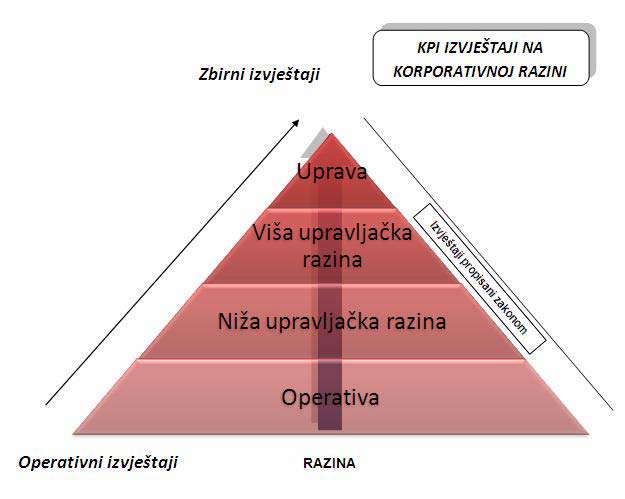 1.  i 2. katGlavno Tajništvo Ministarstva3.  i 4. katUprava za pravne i stambene poslove5. katKabinet Ministra 6. katUprava za zatočene i nestale6.  i 7. katUprava za hrvatske branitelje iz Domovinskog rata i članove njihovih obiteljiNaziv aplikacije/baze podatakaAplikativni sustav/Baza podatakaOsnovna funkcija i podaci koju sadržiRegistar braniteljaAPEX/OracleOsobni podaci o braniteljima i podaci o sudjelovanju u ratu, uključuje i TAJNE PODATKE RATNOG PUTASDR baza Stradalnika Domovinskog Rata i članova njihovih obiteljiOracle Fusion Middleware/OracleOsobni podaci stradalnika i njihovih obitelji, evidencija stradavanja i posljedica stradavanja, trajna i jednokratna pravaŽrtve II. svjetskog rata i Domovinskog rataClipper/DBASE IVTrajna prava (invalidnine)Baza nestalih i zatočenihExcel/-Evidencija nestalih, zatočenih, ekshumacije i identifikacijeUredsko poslovanjeOracle Fusion Middleware/OracleUpravni i neupravni predmeti, akti, hodogramiStambeno zbrinjavanjeOracle Fusion Middleware/OracleZahtjevi za stambeno zbrinjavanje dodijeljeni stanovi i krediti, bodovni kriteriji, liste prvenstvaMirovine HRVI-ja i  članova obitelji smrtno stradalih i nestalih braniteljaClipper/DBASE IVMirovineIzlazna poštaOracle Fusion Middleware (Forms&Reports6i)/OracleIzlazna poštaWin otkupC++/Sybase SQLEvidencija za otkup stanova i najam stanova te plaćanje otkupa i najma kao i podaci o zgradama i stanovima, upraviteljima i plaćanju pričuveRazličite evidencijeExcel, WordVode se podaci koji nisu uključeni u postojeće baze podataka (npr. Evidencija dodjele vozila 100% HRVI I. skupine, Evidencija braniteljskih socijalno-radnih zadruga i članova zadruga, Masovne grobnice - obilježena mjesta…)Naziv aplikacije/baze podatakaAplikativni sustavBaza podatakaRegistar braniteljaAPEXOracleSDR baza stradalnika Domovinskog rata i članova njihovih obiteljiOracle Forms, javaOracleUredsko poslovanjeOracle Forms, javaOracleStambeno zbrinjavanjeOracle Forms, javaOracleMirovine HRVI-ja i  članova obitelji smrtno stradalih i nestalih braniteljaClipperDBASE IVIzlazna poštaOracle forms, javaOracleUlazna poštaClipperDBASE IVWin otkupC++Sybase SQLNaziv aplikacije/baze podatakaAplikativni sustavBaza podatakaŽrtve II. svjetskog rata i Domovinskog rataClipperDBASE IVKonto - FinancijeDelphiFirebirdKadrovska evidencijaC#SQL ExpressExcel tablica / Word dokumentEvidencija dodjele vozila 100% HRVI I. skupineEvidencija stanova ("Amortizacija", Excel tablica)Evidencija korisnika potpora kroz mjere iz Programa stručnog osposobljavanja i zapošljavanja HB i djece smrtno stradalih, zatočenih ili nestalih HB Evidencija izvršenih kontrola namjenskog utroška sredstava ostvarenih kroz potpore i projekte, udruge i drugo iz nadležnosti Uprave za hrvatske branitelje iz Domovinskog rata i članove njihovih obiteljiEvidencija odobrenih projekta udrugama iz Domovinskog rata iz 2014. i 2015. godine (naziv udruge, naziv projekta, odobrena sredstva, klasa, opravdani iznos, napomena, vraćena zadužnica (DA/NE))Evidencija braniteljskih socijalno-radnih zadruga i članova zadrugaEvidencija potpora projektima udruga iz Domovinskog rataEvidencija izvršenih kontrola namjenskog utroška sredstava ostvarenih kroz potpore i projekteEvidencija odobrenih i isplaćenih pogrebnih troškovaEvidencija korisnika - jedinica lokalne i područne (regionalne) samouprave koje su sufinancirane Projektom rješavanja pristupačnosti objektima osoba s invaliditetomEvidencija umrlih HB i HRVI, koja objedinjuje dvije odvojene tablice - statističke podatke o umrlim hrvatskim braniteljima iz Domovinskog rata i financijske pokazatelje troškovaDjeca bez oba roditelja-podaci - vode se podaci o djeci poginulih hrvatskih branitelja iz Domovinskog rata kojima su u Domovinskom ratu poginula oba roditeljaDjeca bez roditeljske skrbi-podaci - vode se podaci o djeci kojima je jedan roditelj poginuo u Domovinskom ratu, a drugi je roditelj živ, ali mu je oduzeta roditeljska skrbEvidencija intervencija i korisnika programa psihosocijalne i zdravstvene pomoći u centrima za psihosocijalnu pomoćEvidencija  intervencija i korisnika programa psihosocijalne i zdravstvene pomoći u regionalnim centrima za psihotraumu i centru za krizna stanja Evidencija HRVI koji su koristili medicinsku rehabilitacijuEvidencija  HB i članova njihovih obitelji koji su pristupili besplatnom sistematskom pregleduEvidencija o otpisu kredita iz Kreditnog programa zapošljavanja razvojačenih pripadnika Hrvatske vojske iz 1996./97.godineEvidencija za ortopedska pomagalaExcel tablica / word dokumentBaza nestalih i zatočenih hrvatskih branitelja iz Domovinskog rataA 522021 Obilježavanje obljetnica ratnih događanja i stradavanja u Domovinskom ratu (Račun 3299 Ostali nespomenuti rashodi poslovanja) - evidencija o isplaćenim obljetnicama prema odlukama ministra (udruge iz DR, sportska društva ili klubovi, rijetko gradovi i općine itd.)Masovne grobnice - obilježena mjesta (word)Memorijalno groblje - grobni očevidnik (nalazi se na memorijalnom groblju u Vukovaru koji je povezan sa serverom Komunalca - potrebno provjeriti)Spomenici- odobreni (potpore za sufinanciranje) (word)Evidencija grobnih mjesta smrtno stradalih hrvatskih branitelja - vode se podaci o grobnim mjestima smrtno stradalih hrvatskih branitelja iz Domovinskog rata radi formiranja evidencije istih i utvrđivanja broja neuređenih grobnih mjesta. Evidencija se vodi temeljem podataka Ureda državne uprave u županijama. Broj posjetitelja Memorijalnog groblja po mjesecima i po mjesecima i godinama (word)Naziv podatakaUstanovaRegistar braniteljaMORH (koji objedinjuje i MUP podatke), ~1 eventualno 2 puta godišnjeMirovine HRVI i  članova obitelji smrtno stradalih i nestalih hrvatskih branitelja iz Domovinskog rataHZMO na mjesečnoj baziRbr. Proc.POSLOVNI PROCESRbr. Post.POSTUPAKŠifra postupkaMS Office
Word /ExcelKonto
financijeKontosluž.putUlazna poštaIzlaznapoštaDOM PlusWIN OtkupA - Glavno tajništvo MinistarstvaA - Glavno tajništvo Ministarstva1.PROCES IZRADE FINANCIJSKOG PLANA MINISTARSTVA1.1.Izrada nacrta prijedloga Financijskog plana MinistarstvaA-1.1.X2.PROCES IZVRŠAVANJA FINANCIJSKOG PLANA MINISTARSTVA2.1.Postupak izvršavanja Financijskog plana MinistarstvaA-2.1.X3.RAČUNOVODSTVENI PROCES3.1.Plaćanje računa - likvidaturaA-3.1.XX3.RAČUNOVODSTVENI PROCES3.2.Vođenje knjigovodstvene evidencijeA-3.2.XX3.RAČUNOVODSTVENI PROCES3.3.Financijsko izvješćivanjeA-3.3.XX4.OBRAČUN PLAĆA4.1.Obračun plaćaA-4.1.XX5.SLUŽBENA PUTOVANJA5.1.Službeni put u tuzemstvoA-5.1.XXX5.SLUŽBENA PUTOVANJA5.2.Službeni put u inozemstvoA-5.2.XXX6.OBRAČUN DRUGOG DOHOTKA6.1.Obračun ugovora o djeluA-6.1.XX6.OBRAČUN DRUGOG DOHOTKA6.2.Obračun ugovora o autorskom djeluA-6.2.XX7.PROCES IZRADE STRATEŠKOG PLANA MINISTARSTVA7.1.Izrada Strateškog plana Ministarstva za trogodišnje razdobljeA-7.1.X8.PROCES PROVOĐENJA TEHNIČKIH POSLOVA8.1.Otklanjanje nedostataka na radnim mjestima u suradnji s domarom i spremačicamaA-8.1.X8.PROCES PROVOĐENJA TEHNIČKIH POSLOVA8.2.Servisiranje klima uređajaA-8.2.X9.PROCES PROVOĐENJA ZAŠTITE NA RADU9.1.Osposobljavanje povjerenika radnika za zaštitu na radu i ovlaštenika poslodavcaA-9.1.X9.PROCES PROVOĐENJA ZAŠTITE NA RADU9.2.Osposobljavanje radnika za rad na siguran načinA-9.2.X9.PROCES PROVOĐENJA ZAŠTITE NA RADU9.3.Prijava ozljede na raduA-9.3.X10.PROCES PROVOĐENJA ZAŠTITE OD POŽARA10.1.Ispitivanje stabilnih sustava zaštite od požara A-10.1.X10.PROCES PROVOĐENJA ZAŠTITE OD POŽARA10.2.Servisiranje vatrogasnih aparataA-10.2.X11.PROCES PROVOĐENJA ZAŠTITE OKOLIŠA11.1.Propisno zbrinjavanje papira i kartonaA-11.1.X12.PROCES PROVOĐENJA INFORMACIJSKE SIGURNOSTI12.1.Provedba mjera i standarda informacijske sigurnostiA-12.1.X12.PROCES PROVOĐENJA INFORMACIJSKE SIGURNOSTI12.2.Postupak sigurnosnog informiranjaA-12.2.X12.PROCES PROVOĐENJA INFORMACIJSKE SIGURNOSTI12.3.Vođenje Registra zaprimljenih Uvjerenja o sigurnosnoj provjeri (certifikata) i potpisanih Izjava o postupanju s klasificiranim podacima stupnja tajnosti „Vrlo tajno“ i Izjava o postupanju s klasificiranim podacima  stupnja tajnosti „Ograničeno“A-12.3.X13.PROCES PROVOĐENJA UREDSKOG POSLOVANJA13.1.Primitak pošte i raspoređivanje akata prema unutarnjim ustrojstvenim jedinicamaA-13.1.XXX13.PROCES PROVOĐENJA UREDSKOG POSLOVANJA13.2.Prikupljanje pošte iz ustrojstvenih jedinica i otprema pošteA-13.2.XX13.PROCES PROVOĐENJA UREDSKOG POSLOVANJA13.3.Administrativna obrada i otprema predmeta upravnog postupkaA-13.3.X13.PROCES PROVOĐENJA UREDSKOG POSLOVANJA13.4.Elektroničko vođenje upisnika upravnog postupka-ostvarivanje statusa i statusnih pravaA-13.4.X13.PROCES PROVOĐENJA UREDSKOG POSLOVANJA13.5.
Elektroničko vođenje upisnika upravnog postupka-postupanje po tužbama i presudama 
Upravnog sudaA-13.5.X13.PROCES PROVOĐENJA UREDSKOG POSLOVANJA13.6.Elektroničko vođenje upisnika upravnog postupka-ostvarivanje statusa i prava MVIA-13.6.X13.PROCES PROVOĐENJA UREDSKOG POSLOVANJA13.7.Arhiviranje i pohranjivanje dokumenata A-13.7.X14.PROCES PROVOĐENJA NABAVE RADOVA, ROBA I USLUGA14.1.Nabava do 100.000,00 kuna (Postupak nabave A)A-14.1.X14.PROCES PROVOĐENJA NABAVE RADOVA, ROBA I USLUGA14.2.Nabava do 200.000,00 odnosno 500.000,00 kuna (Postupak nabave B)A-14.2.X14.PROCES PROVOĐENJA NABAVE RADOVA, ROBA I USLUGA14.3.Otvoreni postupak javne nabaveA-14.3.X14.PROCES PROVOĐENJA NABAVE RADOVA, ROBA I USLUGA14.4.Pregovarački postupak javne nabave bez prethodne objaveA-14.4.X15.PROCES IZRADE PLANA NABAVE15.1.Postupak izrade Plana nabaveA-15.1.X16.PROCES OBAVLJANJA POSLOVA VEZANIH UZ NABAVNE KATEGORIJE SREDIŠNJE JAVNE NABAVE16.1.Postupak obavljanja poslova vezanih uz nabavne kategorije središnje javne nabaveA-16.1.X17.PROCES ZAPOŠLJAVANJA17.1.Prijam u državnu službu izvanrednim postupkomA-17.1.X17.PROCES ZAPOŠLJAVANJA17.2.Prijam u državnu službu na određeno vrijemeA-17.2.X18.PROCES UPRAVLJANJA LJUDSKIM POTENCIJALIMA18.1.Planiranje kadrovske popunjenosti putem izrade Pravilnika o unutarnjem redu i prijedloga Plana prijema u državnu službuA-18.1.X18.PROCES UPRAVLJANJA LJUDSKIM POTENCIJALIMA18.2.Postupak ocjenjivanjaA-18.2.X18.PROCES UPRAVLJANJA LJUDSKIM POTENCIJALIMA18.3.Planiranje i provođenje stručnog usavršavanjaA-18.3.X19.PROCES PROVEDBE RADNOPRAVNIH POSLOVA19.1.Ostvarivanje prava službenika iz kolektivnog ugovoraA-19.1.X19.PROCES PROVEDBE RADNOPRAVNIH POSLOVA19.2.Vođenje evidencije o vanjskim pružateljima uslugaA-19.2.X19.PROCES PROVEDBE RADNOPRAVNIH POSLOVA19.3.Vođenje evidencije ostvarivanja prava njegovatelja na mirovinsko i zdravstveno osiguranjeA-19.3.XB - Uprava za hrvatske branitelje iz Domovinskog rata i članove njihovih obiteljiB - Uprava za hrvatske branitelje iz Domovinskog rata i članove njihovih obiteljiB - Uprava za hrvatske branitelje iz Domovinskog rata i članove njihovih obiteljiB - Uprava za hrvatske branitelje iz Domovinskog rata i članove njihovih obiteljiB - Uprava za hrvatske branitelje iz Domovinskog rata i članove njihovih obitelji1.OČUVANJE DIGNITETA I PROMICANJE VRIJEDNOSTI DOMOVINSKOG RATA1.1.Obilježavanje mjesta masovnih grobnica žrtava iz Domovinskog rata: priprema, gradnja, evidencijaB-1.1.X1.OČUVANJE DIGNITETA I PROMICANJE VRIJEDNOSTI DOMOVINSKOG RATA1.2.Obilježavanje mjesta masovnih grobnica žrtava iz Domovinskog rata: Svečanost otkrivanja spomen-obilježjaB-1.2.X1.OČUVANJE DIGNITETA I PROMICANJE VRIJEDNOSTI DOMOVINSKOG RATA1.3.Sufinanciranje izgradnje, postavljanja ili uređenja spomen-obilježja stradalima u Domovinskom ratuB-1.3.X1.OČUVANJE DIGNITETA I PROMICANJE VRIJEDNOSTI DOMOVINSKOG RATA1.4.Pogrebna skrbB-1.4.XX1.OČUVANJE DIGNITETA I PROMICANJE VRIJEDNOSTI DOMOVINSKOG RATA1.5.Osiguranje zastava RH za prekrivanje lijesa pokojnika B-1.5.XX1.OČUVANJE DIGNITETA I PROMICANJE VRIJEDNOSTI DOMOVINSKOG RATA1.6.Sufinanciranje umjetničkih i dokumentarističkih djela o Domovinskom ratu 
sredstvima Državnog proračuna Republike Hrvatske B-1.6.X1.OČUVANJE DIGNITETA I PROMICANJE VRIJEDNOSTI DOMOVINSKOG RATA1.7.Dodjela odlikovanja i priznanja Republike HrvatskeB-1.7.X2.PROVEDBA MJERA AKTIVNE POLITIKE ZAPOŠLJAVANJA I SOCIJALNOG UKLJUČIVANJA HRVATSKIH BRANITELJA I ČLANOVA NJIHOVIH OBITELJI2.1.Mjera poticanja obrazovanja hrvatskih branitelja i djece smrtno stradalih, zatočenih ili nestalih hrvatskih braniteljaB-2.1.XX2.PROVEDBA MJERA AKTIVNE POLITIKE ZAPOŠLJAVANJA I SOCIJALNOG UKLJUČIVANJA HRVATSKIH BRANITELJA I ČLANOVA NJIHOVIH OBITELJI2.2.Mjera samozapošljavanjaB-2.2.XX2.PROVEDBA MJERA AKTIVNE POLITIKE ZAPOŠLJAVANJA I SOCIJALNOG UKLJUČIVANJA HRVATSKIH BRANITELJA I ČLANOVA NJIHOVIH OBITELJI2.3.Mjera potpore za proširenje postojeće djelatnostiB-2.3.XX2.PROVEDBA MJERA AKTIVNE POLITIKE ZAPOŠLJAVANJA I SOCIJALNOG UKLJUČIVANJA HRVATSKIH BRANITELJA I ČLANOVA NJIHOVIH OBITELJI2.4.Mjera potpore radu zadruga hrvatskih braniteljaB-2.4.XX2.PROVEDBA MJERA AKTIVNE POLITIKE ZAPOŠLJAVANJA I SOCIJALNOG UKLJUČIVANJA HRVATSKIH BRANITELJA I ČLANOVA NJIHOVIH OBITELJI2.5.Mjera sufinanciranja projekata zadruga hrvatskih branitelja ugovorenih u okviru programa Europske unijeB-2.5.XX2.PROVEDBA MJERA AKTIVNE POLITIKE ZAPOŠLJAVANJA I SOCIJALNOG UKLJUČIVANJA HRVATSKIH BRANITELJA I ČLANOVA NJIHOVIH OBITELJI2.6.Mjera kreditiranja malog i srednjeg poduzetništva B-2.6.XX2.PROVEDBA MJERA AKTIVNE POLITIKE ZAPOŠLJAVANJA I SOCIJALNOG UKLJUČIVANJA HRVATSKIH BRANITELJA I ČLANOVA NJIHOVIH OBITELJI2.7.Sajam zadruga hrvatskih braniteljaB-2.7.XX2.PROVEDBA MJERA AKTIVNE POLITIKE ZAPOŠLJAVANJA I SOCIJALNOG UKLJUČIVANJA HRVATSKIH BRANITELJA I ČLANOVA NJIHOVIH OBITELJI2.8.Vođenje evidencije o braniteljskim socijalno-radnim zadrugama, njihovim upraviteljima i savezimaB-2.8.XX3.SKRB O STRADALNICIMA IZ DOMOVINSKOG RATA3.1.Projekt rješavanja pristupačnosti objektima osoba s invaliditetom sredstvima Državnog proračuna Republike HrvatskeB-3.1.X3.SKRB O STRADALNICIMA IZ DOMOVINSKOG RATA3.2.Dodjela osobnih automobila HRVI 100% I. skupine B-3.2.X3.SKRB O STRADALNICIMA IZ DOMOVINSKOG RATA3.3.Izbor osobe za pružanje njege i pomoći HRVI 100% I. skupineB-3.3.X3.SKRB O STRADALNICIMA IZ DOMOVINSKOG RATA3.4.Odobravanje financijske pomoći za nabavu ortopedskih i ostalih medicinskih pomagala za HRVI I. skupineB-3.4.X3.SKRB O STRADALNICIMA IZ DOMOVINSKOG RATA3.5.Priznavanje izvanrednog prava na jednokratnu novčanu pomoćB-3.5.XX3.SKRB O STRADALNICIMA IZ DOMOVINSKOG RATA3.6.Sufinanciranje pripremnih tečajeva za polaganje ispita državne mature i upis na studijske programeB-3.6.XX3.SKRB O STRADALNICIMA IZ DOMOVINSKOG RATA3.7.Priprema za priznavanje prava na besplatne udžbenike B-3.7.XX3.SKRB O STRADALNICIMA IZ DOMOVINSKOG RATA3.8.Otpis kredita iz Kreditnog programa zapošljavanja razvojačenih pripadnika Hrvatske vojske B-3.8.XX4.POTPORA BRANITELJSKIM UDRUGAMA4.1.Provedba natječaja Promicanje vrijednosti Domovinskog rataB-4.1.X4.POTPORA BRANITELJSKIM UDRUGAMA4.2.Provedba natječaja Psihološko i socijalno osnaživanje te podizanje kvalitete življenja hrvatskih branitelja, hrvatskih branitelja s invaliditetom, HRVI, stradalnika i članova obitelji smrtno stradaloga, zatočenoga ili nestaloga hrvatskog branitelja iz Domovinskog rataB-4.2.X4.POTPORA BRANITELJSKIM UDRUGAMA4.3.Jednokratne potpore udrugama iz Domovinskog rataB-4.3.X4.POTPORA BRANITELJSKIM UDRUGAMA4.4.Obilježavanje obljetnica važnih događaja iz Domovinskog rataB-4.4.X4.POTPORA BRANITELJSKIM UDRUGAMA4.5.Sudjelovanje hrvatskih branitelja i stradalnika iz Domovinskog rata na Vojnoredarstvenom hodočašću u LourdesB-4.5.X4.POTPORA BRANITELJSKIM UDRUGAMA4.6.Hodočašće Hrvatske vojske, policije i hrvatskih branitelja u Svetište Majke Božje Bistričke u Mariji BistriciB-4.6.X5.KONTROLA PROVEDBE PROJEKATA5.1.Kontrola projekata sufinanciranih po javnom natječaju Promicanje vrijednosti Domovinskog rataB-5.1.X5.KONTROLA PROVEDBE PROJEKATA5.2.Kontrola projekata sufinanciranih po javnom natječaju Psihološko i socijalno osnaživanje te podizanje kvalitete življenja hrvatskih branitelja, hrvatskih branitelja s invaliditetom, HRVI, stradalnika i članova obitelji smrtno stradaloga, zatočenoga ili nestaloga hrvatskog branitelja iz Domovinskog rataB-5.2.X5.KONTROLA PROVEDBE PROJEKATA5.3.Kontrola namjenskog utroška jednokratnih potpora udrugama iz Domovinskog rataB-5.3.X5.KONTROLA PROVEDBE PROJEKATA5.4.Kontrola namjenskog utroška sredstava udruga iz Domovinskog rata koje su sredstva dobili za obilježavanje obljetnica važnih događaja iz Domovinskog rataB-5.4.X5.KONTROLA PROVEDBE PROJEKATA5.5.Kontrola namjenskog utroška sredstava Mjere poticanja obrazovanja hrvatskih branitelja i djece smrtno stradalih, zatočenih ili nestalih hrvatskih braniteljaB-5.5.X5.KONTROLA PROVEDBE PROJEKATA5.6.Kontrola namjenskog utroška sredstava Mjere samozapošljavanjaB-5.6.X5.KONTROLA PROVEDBE PROJEKATA5.7.Kontrola namjenskog utroška sredstava Mjere potpore za proširenje postojeće djelatnostiB-5.7.X5.KONTROLA PROVEDBE PROJEKATA5.8.Kontrola namjenskog utroška sredstava Mjere potpore radu zadruga hrvatskih braniteljaB-5.8.X5.KONTROLA PROVEDBE PROJEKATA5.9.Kontrola namjenskog utroška sredstava Mjere sufinanciranja projekata zadruga hrvatskih branitelja ugovorenih u okviru programa Europske unijeB-5.9.X5.KONTROLA PROVEDBE PROJEKATA5.10.Kontrola projekata sufinanciranih za izgradnju, postavljanje ili uređenje spomen-obilježja žrtava iz Domovinskog rataB-5.10.X5.KONTROLA PROVEDBE PROJEKATA5.11.Kontrola sufinanciranih umjetničkih i dokumentarističkih djela o Domovinskom ratuB-5.11.X5.KONTROLA PROVEDBE PROJEKATA5.12.Kontrola namjenskog utroška sredstava ortopedskih i ostalih medicinskih pomagala za HRVI I. skupineB-5.12.X6.PROGRAMIRANJE I PLANIRANJE PROJEKATA6.1.Sudjelovanje u programiranju strateških i programskih dokumenataB-6.1.X6.PROGRAMIRANJE I PLANIRANJE PROJEKATA6.2.Planiranje projektnih prijedlogaB-6.2.X7.PROVEDBA, KONTROLA I IZVJEŠTAVANJE PO EU PROJEKTIMA7.1.Provedba EU projekataB-7.1.X7.PROVEDBA, KONTROLA I IZVJEŠTAVANJE PO EU PROJEKTIMA7.2.Kontrola i izvještavanje po EU projektimaB-7.2.X8.ZDRAVSTVENA SKRB8.1.Program za provođenje preventivnih sistematskih pregleda hrvatskih branitelja iz Domovinskog rata na području Republike HrvatskeB-8.1.X(DB Extract)8.ZDRAVSTVENA SKRB8.2.Provedba Nacionalnog programa psihosocijalne i zdravstvene pomoći sudionicima i stradalnicima Domovinskog rata, Drugog svjetskog rata te povratnicima iz mirovnih misijaB-8.2.X8.ZDRAVSTVENA SKRB8.3.Vođenje evidencije o suicidima hrvatskih braniteljaB-8.3.X8.ZDRAVSTVENA SKRB8.4.Program medicinske rehabilitacije za HRVI-a i hrvatskih branitelja iz Domovinskog rata B-8.4.X8.ZDRAVSTVENA SKRB8.5.Liječenje hrvatskih ratnih vojnih invalida iz Domovinskog rata u hiperbaričnoj komoriB-8.5.X9.PODRUČNE JEDINICE MINISTARSTVA9.1.Anketiranje podnositelja zahtjeva za stambeno zbrinjavanje o interesima za raspoložive oblike stambenog zbrinjavanjaB-9.1.X9.PODRUČNE JEDINICE MINISTARSTVA9.2.Organizacija hodočašća hrvatskih branitelja iz DR i članova njihovih obitelji na županijskoj raziniB-9.2.X9.PODRUČNE JEDINICE MINISTARSTVA9.3.Provedba Nacionalnog programa psihosocijalne pomoći  – organizacija obilaskaB-9.3.X9.PODRUČNE JEDINICE MINISTARSTVA9.4.Anketiranje interesa zadruga hrvatskih branitelja za plasman u braniteljskoj prodavaoniciB-9.4.XC- Uprava za pravne i stambene posloveC- Uprava za pravne i stambene posloveC- Uprava za pravne i stambene poslove1.STAMBENO ZBRINJAVANJE DODJELOM STAMBENIH KREDITA, FINANCIJSKIH POTPORA I POTVRDA ZA KOMUNALNO OPREMANJE I KOMUNALNI DOPRINOS1.1.Dodjela stambenih kredita C-1.1.XXX1.STAMBENO ZBRINJAVANJE DODJELOM STAMBENIH KREDITA, FINANCIJSKIH POTPORA I POTVRDA ZA KOMUNALNO OPREMANJE I KOMUNALNI DOPRINOS1.2.Dodjela financijskih potporaC-1.2.XXX1.STAMBENO ZBRINJAVANJE DODJELOM STAMBENIH KREDITA, FINANCIJSKIH POTPORA I POTVRDA ZA KOMUNALNO OPREMANJE I KOMUNALNI DOPRINOS1.3.Izdavanje potvrda za komunalno opremanje i komunalni doprinosC-1.3.XX2.DODJELA STANOVA  I GOSPODARENJE2.1.Dodjela stanova - najam i otkup C-2.1.XXX2.DODJELA STANOVA  I GOSPODARENJE2.2.Dodjela stambenih kredita za kupnju stana - najam i ugovor o kupoprodaji s pridržanim pravom vlasništva, tabularna ispravaC-2.2.XX2.DODJELA STANOVA  I GOSPODARENJE2.3.Gospodarenje stambenim jedinicama C-2.3.X3.ORGANIZIRANA STAMBENA IZGRADNJA I OTKLANJANJE NEDOSTATAKA U JAMSTVENOM ROKU TE PREUZIMANJE NEKRETNINA OD DRUGIH DRŽAVNIH TIJELA I SANACIJA ISTIH 3.1.Organizirana stambena izgradnja i otklanjanje nedostataka u jamstvenom roku C-3.1.X3.ORGANIZIRANA STAMBENA IZGRADNJA I OTKLANJANJE NEDOSTATAKA U JAMSTVENOM ROKU TE PREUZIMANJE NEKRETNINA OD DRUGIH DRŽAVNIH TIJELA I SANACIJA ISTIH 3.2.Preuzimanje nekretnina od drugih državnih tijela i izvođenje sanacijeC.3.2.XX4.KONTROLA NAMJENSKOG UTROŠKA SREDSTAVA4.1.Namjenski utrošak sredstavaC-4.1.X4.KONTROLA NAMJENSKOG UTROŠKA SREDSTAVA4.2.Kontrola naplate duga po stambenim kreditimaC-4.2.X5.UPRAVNI POSTUPAK PRIZNAVANJA STATUSA I PRIPADAJUĆIH PRAVA HRVATSKIM BRANITELJIMA IZ DOMOVINSKOG RATA I ČLANOVIMA NJIHOVIH OBITELJI5.1.Provođenje postupka revizije i/ili žalbe na prvostupanjska rješenja o priznavanju statusa HRVI iz Domovinskog rata i pripadajućih pravaC-5.1.X5.UPRAVNI POSTUPAK PRIZNAVANJA STATUSA I PRIPADAJUĆIH PRAVA HRVATSKIM BRANITELJIMA IZ DOMOVINSKOG RATA I ČLANOVIMA NJIHOVIH OBITELJI5.2.Provođenje postupka revizije i/ili žalbe na prvostupanjska rješenja o priznavanju statusa člana obitelji smrtno stradaloga hrvatskog branitelja iz Domovinskog rata i pripadajućih pravaC-5.2.X5.UPRAVNI POSTUPAK PRIZNAVANJA STATUSA I PRIPADAJUĆIH PRAVA HRVATSKIM BRANITELJIMA IZ DOMOVINSKOG RATA I ČLANOVIMA NJIHOVIH OBITELJI5.3.Provođenje postupka revizije i/ili žalbe na prvostupanjska rješenja o priznavanju statusa člana obitelji zatočenoga ili nestaloga hrvatskog branitelja iz Domovinskog rata i pripadajućih pravaC-5.3.X6.UPRAVNI POSTUPAK PRIZNAVANJA STATUSA I PRIPADAJUĆIH PRAVA OSOBAMA KOJE SU ZADOBILE OŠTEĆENJE ORGANIZMA IZVAN OKOLNOSTI OBRANE SUVERENITETA REPUBLIKE HRVATSKE 6.1.Provođenje postupka revizije i/ili žalbe na prvostupanjska rješenja o priznavanju statusa stradalog pirotehničara i pripadajućih pravaC-6.1.X6.UPRAVNI POSTUPAK PRIZNAVANJA STATUSA I PRIPADAJUĆIH PRAVA OSOBAMA KOJE SU ZADOBILE OŠTEĆENJE ORGANIZMA IZVAN OKOLNOSTI OBRANE SUVERENITETA REPUBLIKE HRVATSKE 6.2.Provođenje postupka revizije i/ili žalbe na prvostupanjska rješenja o priznavanju statusa mirnodopskog vojnog invalida i pripadajućih prava C-6.2.X6.UPRAVNI POSTUPAK PRIZNAVANJA STATUSA I PRIPADAJUĆIH PRAVA OSOBAMA KOJE SU ZADOBILE OŠTEĆENJE ORGANIZMA IZVAN OKOLNOSTI OBRANE SUVERENITETA REPUBLIKE HRVATSKE 6.3.Provođenje postupka priznavanja statusa i prava za žrtve seksualnog nasilja u Domovinskom ratuC-6.3.X7.UPRAVNI POSTUPAK PRIZNAVANJA PRAVA HRVATSKIM BRANITELJIMA IZ DOMOVINSKOG RATA I ČLANOVIMA NJIHOVIH OBITELJI S OSNOVE MATERIJALNIH POTREBA7.1.Provođenje postupka revizije i/ili žalbe na prvostupanjska rješenja o priznavanju prava na doplatak za pripomoć u kućiC-7.1.X7.UPRAVNI POSTUPAK PRIZNAVANJA PRAVA HRVATSKIM BRANITELJIMA IZ DOMOVINSKOG RATA I ČLANOVIMA NJIHOVIH OBITELJI S OSNOVE MATERIJALNIH POTREBA7.2.Provođenje kontrole i isplate rješenja o pravu na jednokratnu novčanu pomoćC-7.2.X8.POSTUPANJE U SVEZI S POKRENUTIM UPRAVNIM SPOROM KOD UPRAVNIH SUDOVA8.Odgovor na tužbu Upravnom sudu Republike Hrvatske C-8.1.X8.POSTUPANJE U SVEZI S POKRENUTIM UPRAVNIM SPOROM KOD UPRAVNIH SUDOVA8.1.Mijenjanje ili poništavanje rješenja u svezi s upravnim sporom C-8.2.X9.POSTUPANJE POVODOM TUŽBE GRAĐANA REDOVNIM SUDOVIMA ZA NAKNADU ŠTETE OD MINISTARSTVA HRVATSKIH BRANITELJA9.1.Očitovanje općinskom državnom odvjetništvu u svezi tužbenog zahtjeva za naknadu štete.C-9.1.X10.NORMATIVNI PROCES10.1.Izrada nacrta prijedloga Zakona o hrvatskim braniteljima iz Domovinskog rata i članovima njihovih obitelji.C-10.1.X10.NORMATIVNI PROCES10.2.Izrada nacrta Odluke o imenovanju predsjednika i članova Povjerenstva za reviziju ocjene invalidnostiC-10.2.X11.PRAVNA POMOĆ GRAĐANIMA I TIJELIMA JAVNE UPRAVE11.1.Odgovor na upite u svezi statusa i prava iz nadležnosti Sektora za upravno -  pravne poslove C-11.1XD - Uprava za zatočene i nestaleD - Uprava za zatočene i nestaleD - Uprava za zatočene i nestaleD - Uprava za zatočene i nestaleD - Uprava za zatočene i nestale1.EVIDENTIRANJE OSOBA NESTALIH U DOMOVINSKOM RATU1.1.Prikupljanje zahtjeva za traženje nestalih osoba i posmrtnih ostatakaD-1.1.X1.EVIDENTIRANJE OSOBA NESTALIH U DOMOVINSKOM RATU1.2.Vođenje evidencije o nestalim osobamaD-1.2.X2.PRIKUPLJANJE SAZNANJA O NESTALIM OSOBAMA I NEREGISTRIRANIM GROBNIM MJESTIMA IZ DOMOVINSKOGA RATA2.1.Prikupljanje saznanja o nestalim osobama od nadležnih tijela Republike Hrvatske te iz drugih izvoraD-2.1.X2.PRIKUPLJANJE SAZNANJA O NESTALIM OSOBAMA I NEREGISTRIRANIM GROBNIM MJESTIMA IZ DOMOVINSKOGA RATA2.2.Tribine o nestalim osobamaD-2.2.X3.BILATERALNI ODNOSI S DRUGIM DRŽAVAMA3.1.Pregovori s nadležnim tijelima drugih država (Republike Srbije, Bosne i Hercegovine)D-3.1.X3.BILATERALNI ODNOSI S DRUGIM DRŽAVAMA3.2.Ekshumacije i preuzimanja posmrtnih ostataka iz drugih država (Republike Srbije, BIH)D-3.2.X3.BILATERALNI ODNOSI S DRUGIM DRŽAVAMA3.3.Isporuka posmrtnih ostataka ekshumiranih u Republici Hrvatskoj u druge države (Republiku Srbiju, BIH)D-3.3.X4.PROCES TERENSKIH IZVIDA, ISTRAŽIVANJA TE EKSHUMACIJA MASOVNIH, POJEDINAČNIH I ZAJEDNIČKIH GROBNICA 4.1.Terenski izvidD-4.1.X4.PROCES TERENSKIH IZVIDA, ISTRAŽIVANJA TE EKSHUMACIJA MASOVNIH, POJEDINAČNIH I ZAJEDNIČKIH GROBNICA 4.2.Organizacija i koordinacija terenskih istraživanja i ekshumacija posmrtnih ostatakaD-4.2.X4.PROCES TERENSKIH IZVIDA, ISTRAŽIVANJA TE EKSHUMACIJA MASOVNIH, POJEDINAČNIH I ZAJEDNIČKIH GROBNICA 4.3.Vođenje evidencije o ekshumiranim identificiranim i neidentificiranim posmrtnim ostacimaD-4.3.X5.PROCES IDENTIFIKACIJA I POGREBNE SKRBI ZA IDENTIFICIRANE OSOBE5.1.Obrada i identifikacija posmrtnih ostatakaD-5.1.X5.PROCES IDENTIFIKACIJA I POGREBNE SKRBI ZA IDENTIFICIRANE OSOBE5.2.Prikupljanje referentnih uzorakaD-5.2.X5.PROCES IDENTIFIKACIJA I POGREBNE SKRBI ZA IDENTIFICIRANE OSOBE5.3.Pogrebna skrb za identificirane osobeD-5.3.X6.ISTRAŽIVANJE GROBLJA ŽRTAVA DRUGOG SVJETSKOG RATA I POSLIJERATNOG RAZDOBLJA6.1.Prikupljanje i obrađivanje saznanja i podataka o pojedinačnim i masovnim grobovima žrtava Drugog svjetskog rata i poslijeratnog razdobljaD-6.1.X6.ISTRAŽIVANJE GROBLJA ŽRTAVA DRUGOG SVJETSKOG RATA I POSLIJERATNOG RAZDOBLJA6.2.Vođenje evidencije prijavljenih pojedinačnih i masovnih grobova žrtava Drugog svjetskog rata i poslijeratnog razdobljaD-6.2.X7.PROBNA ISKAPANJA I EKSHUMACIJE ŽRTAVA DRUGOG SVJETSKOG RATA I POSLIJERATNOG RAZDOBLJA7.1.Organiziranje i koordinacija probnih iskapanja i ekshumacijaD-7.1.X7.PROBNA ISKAPANJA I EKSHUMACIJE ŽRTAVA DRUGOG SVJETSKOG RATA I POSLIJERATNOG RAZDOBLJA7.2.Vođenje evidencije istraženih pojedinačnih i masovnih grobova žrtava Drugog svjetskog rata i poslijeratnog razdobljaD-7.2.X7.PROBNA ISKAPANJA I EKSHUMACIJE ŽRTAVA DRUGOG SVJETSKOG RATA I POSLIJERATNOG RAZDOBLJA7.3.Organizacija, priprema i koordinacija trajnog zbrinjavanja posmrtnih ostataka žrtava Drugog svjetskog rata i poslijeratnog razdobljaD-7.3.X8.OBILJEŽAVANJE ISTRAŽENIH VOJNIH GROBLJA, GROBLJA ŽRTAVA DRUGOG SVJETSKOG RATA I GROBLJA POSLIJERATNOG RAZDOBLJA8.1.Obilježavanje: priprema, gradnja, evidencija mjesta masovne grobnice žrtava iz Drugog svjetskog rata i poslijeratnog razdobljaD-8.1.X8.OBILJEŽAVANJE ISTRAŽENIH VOJNIH GROBLJA, GROBLJA ŽRTAVA DRUGOG SVJETSKOG RATA I GROBLJA POSLIJERATNOG RAZDOBLJA8.2.Svečano otkivanje spomen-obilježja mjesta pojedinačnih i masovnih grobova i groblja Drugog svjetskog rata i poslijeratnog razdobljaD-8.2.X9.NADZOR TRAJNOG ODRŽAVANJA VOJNIH GROBLJA, GROBLJA ŽRTAVA DRUGOG SVJETSKOG RATA I GROBLJA POSLIJERATNOG RAZDOBLJA9.1.Vođenje evidencije vojnih groblja, groblja žrtava Drugog svjetskog rata i groblja poslijeratnog razdoblja u Republici HrvatskojD-9.1.X9.NADZOR TRAJNOG ODRŽAVANJA VOJNIH GROBLJA, GROBLJA ŽRTAVA DRUGOG SVJETSKOG RATA I GROBLJA POSLIJERATNOG RAZDOBLJA9.2.Provedba nadzora nad održavanjem vojnih groblja, groblja žrtava Drugog svjetskog rata i groblja poslijeratnog razdobljaD-9.2.X9.NADZOR TRAJNOG ODRŽAVANJA VOJNIH GROBLJA, GROBLJA ŽRTAVA DRUGOG SVJETSKOG RATA I GROBLJA POSLIJERATNOG RAZDOBLJA9.3.Vođenje evidencije hrvatskih vojnih groblja u inozemstvuD-9.3.X10.MEĐUDRŽAVNA SURADNJA TE SURADNJA S UDRUGAMA GRAĐANA10.1.Provedba međudržavnih ugovora o vojnim grobljima i ratnim grobovimaD-10.1.X10.MEĐUDRŽAVNA SURADNJA TE SURADNJA S UDRUGAMA GRAĐANA10.2.Suradnja s udrugama građanaD-10.2.X11.STRUČNI I ADMINISTRATIVNI POSLOVI ZA POVJERENSTVO VLADE REPUBLIKE HRVATSKE ZA ISTRAŽIVANJE, UREĐENJE I ODRŽAVANJE VOJNIH GROBLJA, GROBLJA ŽRTAVA DRUGOG SVJETSKOG RATA I GROBLJA POSLIJERATNOG RAZDOBLJA --D-11XE - Samostalni odjel za unutarnju revizijuE - Samostalni odjel za unutarnju revizijuE - Samostalni odjel za unutarnju revizijuE - Samostalni odjel za unutarnju revizijuE - Samostalni odjel za unutarnju reviziju1. PROVOĐENJE UNUTARNJE REVIZIJE1.1.Planiranje aktivnosti unutarnje revizijeE-1.1.X1. PROVOĐENJE UNUTARNJE REVIZIJE1.2.Obavljanje pojedinačne unutarnje revizijeE-1.2.X1. PROVOĐENJE UNUTARNJE REVIZIJE1.3.Izvješćivanje o učincima OdjelaE-1.3.X1. PROVOĐENJE UNUTARNJE REVIZIJE1.4.Savjetodavne aktivnosti OdjelaE-1.4.X